ПРОКУРАТУРА КИНЕЛЬ-ЧЕРКАССКОГО РАЙОНА РАЗЪЯСНЯЕТ Вчера вечером произошло отключение электроэнергии в результате чего сгорел холодильник, могу ли я взыскать денежные средства на его ремонт?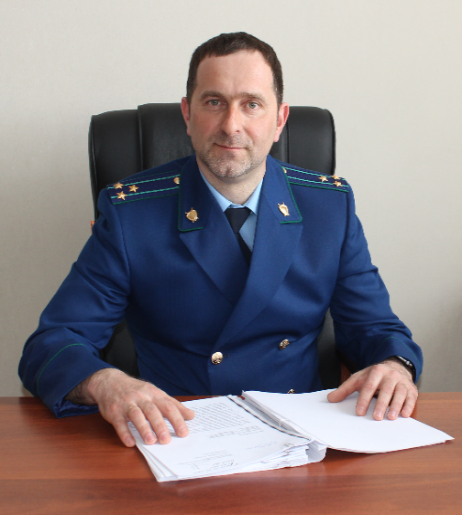 На вопрос отвечает прокурор Кинель-Черкасского района Андрей Смирнов.Да, можете.Подобные случаи, когда происходит перепад напряжения в электросети, происходят довольно часто, в результате чего наносится вред электробытовым устройствам.Правилами предоставления коммунальных услуг собственникам и пользователям помещений в многоквартирных домах и жилых домах, вред, причиненный жизни, здоровью или имуществу потребителя вследствие нарушения качества предоставления коммунальных услуг или вследствие не предоставления потребителю полной и достоверной информации о предоставляемых коммунальных услугах, подлежит возмещению исполнителем в полном объеме независимо от вины исполнителя.К кому я могу обратиться за возмещением ущерба?Ответственность за последствия отключения электроэнергии несет ее поставщик.При обнаружении факта нарушения качества коммунальной услуги необходимо незамедлительно уведомить об этом аварийно-диспетчерскую службу поставщика электроэнергии. При этом сообщение о нарушении качества коммунальной услуги может быть сделано как в письменной форме, так и в устной (в том числе по телефону).В сообщении Вам необходимо указать свои фамилию, имя и отчество, точный адрес помещения, где обнаружено нарушение качества коммунальной услуги, и вид такой коммунальной услуги. Сотрудник аварийно-диспетчерской службы обязан сообщить Вам сведения о лице, принявшем Ваше сообщение (фамилию, имя и отчество), номер, за которым зарегистрировано Ваше сообщение и время его регистрации.Затем Вы можете обратиться в организацию, осуществившую ремонт электробытовой техники, или в экспертную организацию с целью получения справки либо иного документа, в котором будет определена причина поломки и стоимость ремонта с последующим обращением в ресурсоснабжающую организацию.А если поставщик откажется возмещать ущерб?В случае если поставщик электроэнергии отказался возмещать причиненный ущерб или вовсе не направил ответ на претензию, Вы имеете право обратиться в суд с иском о возмещении причиненного Вам материального ущерба.ИНФОРМАЦИЯ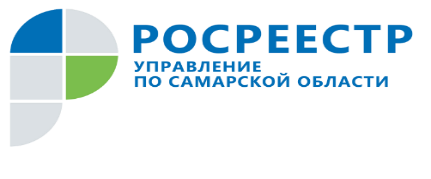 ПРЕСС-РЕЛИЗ19 июня 2020Самарский Росреестр разъяснил, какие хозпостройки можно оформить в собственность	В Управлении Росреестра по Самарской области прошла прямая линия, в ходе которой заместитель начальника отдела правового обеспечения Константин Минин отвечал на вопросы жителей Самарской области о регистрации прав на хозяйственные постройки. Эксперт разъяснил, что далеко не каждый объект строительства является объектом недвижимости, права на которые подлежат государственной регистрации. Это означает, что не все возведенные строения можно оформить в собственность. Градостроительным законодательством определено понятие некапитальных строений и сооружений как объектов, не имеющих прочной связи с землей, которые можно переместить или демонтировать, а потом собрать без несоразмерного ущерба назначению и без изменения основных характеристик. К таковым, например, относятся беседки, навесы, душевые, туалеты и другие подобные строения.- Вопрос об отнесении конкретного имущества к недвижимому должен разрешаться на стадии его создания, а также с учетом наличия самостоятельного назначения этого имущества по отношению к земельному участку, на котором оно расположено, и способности выступать в гражданском обороте в качестве отдельного объекта гражданских прав. Возможность регистрации права на хозяйственные постройки напрямую зависит от вида разрешенного использования земельного участка. Если земля предназначена под огородничество, то размещение на ней объектов капитального строительства запрещено законом. Правообладатель огородного земельного участка имеет право создавать на нем исключительно объекты, не являющиеся объектами недвижимости. А вот собственники садовых земельных участков могут возводить хозяйственные постройки как не являющиеся объектом недвижимости, так и являющиеся таковыми, - говорит Константин Минин.Следует отметить, что отнесение объекта строительства к объектам недвижимости осуществляется по результатам выполнения кадастровых работ. Поэтому, если принято решение об оформлении недвижимости, прежде всего необходимо пригласить кадастрового инженера, чтобы он подготовил технический план объекта недвижимости. В техплане кадастровый инженер указывает характеристики объекта недвижимости, в том числе площадь, материалы стен, год постройки. В свою очередь, кадастровый инженер обязан отказаться от заключения договора подряда на выполнение кадастровых работ в случае, если объект (в отношении которого планируется выполнение таких работ) не является объектом недвижимости, права на который подлежат государственной регистрации.Регистрация права в большинстве случаев носит заявительный характер, поэтому право на хозяйственную постройку будет зарегистрировано только в том случае, если владелец недвижимости обратится в Управление Росреестра. С заявлением о постановке на кадастровый учет и регистрации права на хозпостройку подается минимальный комплект документов: документ, подтверждающий право собственности заявителя на земельный участок (если ранее право собственности на него не было зарегистрировано в установленном порядке) и технический план, подготовленный на основании декларации. Государственная пошлина при первичной регистрации права на вновь созданный объект недвижимости на земельном участке для ведения личного подсобного хозяйства (приусадебный участок), садоводства, индивидуального жилищного строительства составит 350 рублей. Срок регистрации права на недвижимость - 12 рабочих дней. Константин Минин также обратил внимание, что собственник земельного участка имеет право осуществлять застройку своего участка только в соответствии с его целевым назначением и разрешенным использованием с соблюдением требований градостроительных регламентов, строительных, экологических, санитарно-гигиенических, противопожарных и иных правил и нормативов. Контакты для СМИ:Ольга Никитина, помощник руководителя Управления Росреестра(846) 33-22-555, 8 927 690 73 51, pr.samara@mail.ruСуздальцева О.Г.Панфилов А.М.Минин К.С.ОФИЦИАЛЬНОЕ ОПУБЛИКОВАНИЕПОСТАНОВЛЕНИЕАдминистрации сельского поселения Черновкаот 25.06.2020                   №76О внесении изменений в постановление Администрации сельского поселения Черновка от 27.04.2018 №48 «Об утверждении муниципальной программы «Благоустройство сельского поселения Черновка муниципального района Кинель-Черкасский Самарской области» на 2019-2024 годы»Руководствуясь распоряжением Администрации поселения Черновка от 18.06.2020 № 23 «О разработке проектов постановлений Администрации поселения Черновка «О внесении изменений в муниципальные программы сельского поселения Черновка Кинель-Черкасского района Самарской области»,                                                 ПОСТАНОВЛЯЮ:1. Внести в постановление Администрации сельского поселения Черновка от 27.04.2018 №48 «Об утверждении муниципальной программы «Благоустройство сельского поселения Черновка муниципального района Кинель-Черкасский Самарской области» на 2019-2024 годы» следующие изменения:в муниципальной программе «Благоустройство сельского поселения Черновка муниципального района Кинель-Черкасский Самарской области» на 2019-2024 годы (далее – муниципальная программа):в паспорте муниципальной программы:раздел «Объемы бюджетных ассигнований муниципальной программы» изложить в следующей редакции: «Общий объем бюджетных ассигнований на реализацию муниципальной программы составляет 7090,2 тыс. рублей, в том числе по годам:2019 год – 3872,7 тыс. рублей;2020 год – 3217,5 тыс. рублей;2021 год – 0,0 тыс. рублей;2022 год – 0,0 тыс. рублей;2023 год – 0,0 тыс. рублей;2024 год – 0,0 тыс. рублей.Из них:- за счет средств областного бюджета в 2019 году – 1029,9 тыс. рублей, в том числе за счет стимулирующих субсидий, предоставляемых из областного бюджета с учетом выполнения показателей социально-экономического развития, составляет 1029,9 тыс. рублей,- за счет средств бюджета района – 1100,0 тыс. рублей, в том числе по годам:2019 год – 300,0 тыс. рублей;2020 год – 800,0 тыс. рублей;2021 год – 0,0 тыс. рублей;2022 год – 0,0 тыс. рублей;2023 год – 0,0 тыс. рублей;2024 год – 0,0 тыс. рублей;- за счет средств бюджета поселения – 4960,3 тыс. рублей, по годам:2019 год – 2542,8 тыс. рублей;2020 год – 2417,5 тыс. рублей;2021 год – 0,0 тыс. рублей;2022 год – 0,0 тыс. рублей;2023 год – 0,0 тыс. рублей;2024 год – 0,0 тыс. рублей»;в тексте муниципальной программы:абзац 6 раздела 6 «Информация о ресурсном обеспечении муниципальной программы» изложить в следующей редакции:«Общий объем бюджетных ассигнований на реализацию муниципальной программы составляет 7090,2 тыс. рублей, в том числе по годам:2019 год – 3872,7 тыс. рублей;2020 год – 3217,5 тыс. рублей;2021 год – 0,0 тыс. рублей;2022 год – 0,0 тыс. рублей;2023 год – 0,0 тыс. рублей;2024 год – 0,0 тыс. рублей.Из них:- за счет средств областного бюджета в 2019 году – 1029,9 тыс. рублей, в том числе за счет стимулирующих субсидий, предоставляемых из областного бюджета с учетом выполнения показателей социально-экономического развития, составляет 1029,9 тыс. рублей,- за счет средств бюджета района – 1100,0 тыс. рублей, в том числе по годам:2019 год – 300,0 тыс. рублей;2020 год – 800,0 тыс. рублей;2021 год – 0,0 тыс. рублей;2022 год – 0,0 тыс. рублей;2023 год – 0,0 тыс. рублей;2024 год – 0,0 тыс. рублей;- за счет средств бюджета поселения – 4960,3 тыс. рублей, по годам:2019 год – 2542,8 тыс. рублей;2020 год – 2417,5 тыс. рублей;2021 год – 0,0 тыс. рублей;2022 год – 0,0 тыс. рублей;2023 год – 0,0 тыс. рублей;2024 год – 0,0 тыс. рублей»;в тексте муниципальной программы:приложение 1 к муниципальной программе изложить в редакции приложения к настоящему постановлению.2.Контроль за выполнением настоящего постановления оставляю за собой.3.Опубликовать настоящее постановление в газете «Черновские вести».4.Настоящее постановление вступает в силу со дня его официального опубликования. И.о.Главы сельского поселения Черновка, С.Н. Хитрина	Приложение к постановлению Администрации поселения Черновка от 25.06.2020 № 76Приложение 1к муниципальной программе «Благоустройство сельского поселенияЧерновка муниципального района Кинель-ЧеркасскийСамарской области» на 2019-2024 годыПеречень основных мероприятий муниципальной программы «Благоустройство сельского поселения Черновка муниципального района Кинель-Черкасский Самарской области» на 2019-2024 годыПОСТАНОВЛЕНИЕАдминистрации сельского поселения Черновкаот 25.06.2020                   № 77О внесении изменений в постановление Администрации поселения Черновка от 09.12.2016 №103 «Об утверждении муниципальной программы «Повышение эффективности управления имуществом и распоряжения земельными участками сельского поселения Черновка Кинель-Черкасского района Самарской области» на 2017-2025 годы»Руководствуясь распоряжением Администрации поселения Черновка от 18.06.2020 № 23 «О разработке проектов постановлений Администрации поселения Черновка «О внесении изменений в муниципальные программы сельского поселения Черновка Кинель-Черкасского района Самарской области», ПОСТАНОВЛЯЮ:	1. Внести в постановление Администрации поселения Черновка от 09.12.2016 № 103 «Об утверждении муниципальной программы «Повышение эффективности управления имуществом и распоряжения земельными участками сельского поселения Черновка Кинель-Черкасского района Самарской области» на 2017-2025 годы» следующие изменения: в муниципальной программе «Повышение эффективности управления имуществом и распоряжения земельными участками сельского поселения Черновка Кинель-Черкасского района Самарской области» на 2017-2025 годы (далее – муниципальная программа):в паспорте муниципальной программы:раздел «Объемы бюджетных ассигнований муниципальной программы» изложить в следующей редакции:«Общий объем финансирования муниципальной программы составляет 689,6 тыс. рублей, в том числе по годам:2017 год – 114,8 тыс. рублей;2018 год – 87,7 тыс. рублей;2019 год – 169,1 тыс. рублей;2020 год – 144,0 тыс. рублей;2021 год – 87,0 тыс. рублей;2022 год – 87,0 тыс. рублей;2023 год – 0,0 тыс. рублей;2024 год – 0,0 тыс. рублей;2025 год – 0,0 тыс. рублей.Из них:- за счет средств областного бюджета – 49,2 тыс. рублей, в том числе за счет субсидий местным бюджетам для софинансирования расходных обязательств по вопросам местного значения, предоставляемых с учётом выполнения показателей социально-экономического развития (далее – стимулирующих субсидий) – 49,2 тыс. рублей, в том числе по годам:2017 год – 24,3 тыс. рублей, в т.ч. за счет стимулирующих субсидий – 24,3 тыс. рублей;2018 год – 0,0 тыс. рублей, в т.ч. за счет стимулирующих субсидий – 0,0 тыс. рублей;2019 год – 24,9 тыс. рублей, в т.ч. за счет стимулирующих субсидий – 24,9 тыс. рублей;             2020 год -  0,0 тыс. рублей;2021 год – 0,0 тыс. рублей;2022 год – 0,0 тыс. рублей;2023 год – 0,0 тыс. рублей;2024 год – 0,0 тыс. рублей;2025 год – 0,0 тыс. рублей;- объем средств бюджета поселения – 640,4 тыс. рублей, в том числе по годам:2017 год – 90,5 тыс. рублей;2018 год – 87,7 тыс. рублей;2019 год – 144,2 тыс. рублей;2020 год – 144,0 тыс. рублей;2021 год – 87,0 тыс. рублей;2022 год – 87,0 тыс. рублей;2023 год – 0,0 тыс. рублей;2024 год – 0,0 тыс. рублей;2025 год – 0,0 тыс. рублей»;в тексте муниципальной программы:	абзац 2 раздела 6 «Информация о ресурсном обеспечении муниципальной программы» изложить в следующей редакции:«Общий объем финансирования муниципальной программы составляет 689,6 тыс. рублей, в том числе по годам:2017 год – 114,8 тыс. рублей;2018 год – 87,7 тыс. рублей;2019 год – 169,1 тыс. рублей;2020 год – 144,0 тыс. рублей;2021 год – 87,0 тыс. рублей;2022 год – 87,0 тыс. рублей;2023 год – 0,0 тыс. рублей;2024 год – 0,0 тыс. рублей;2025 год – 0,0 тыс. рублей.Из них:- за счет средств областного бюджета – 49,2 тыс. рублей, в том числе за счет субсидий местным бюджетам для софинансирования расходных обязательств по вопросам местного значения, предоставляемых с учётом выполнения показателей социально-экономического развития (далее – стимулирующих субсидий) – 49,2 тыс. рублей, в том числе по годам:2017 год – 24,3 тыс. рублей, в т.ч. за счет стимулирующих субсидий – 24,3 тыс. рублей;2018 год – 0,0 тыс. рублей, в т.ч. за счет стимулирующих субсидий – 0,0 тыс. рублей;2019 год – 24,9 тыс. рублей, в т.ч. за счет стимулирующих субсидий – 24,9 тыс. рублей;2020 год – 0,0 тыс. рублей;2021 год – 0,0 тыс. рублей;2022 год – 0,0 тыс. рублей;2023 год – 0,0 тыс. рублей;2024 год – 0,0 тыс. рублей;2025 год – 0,0 тыс. рублей;- объем средств бюджета поселения – 640,4 тыс. рублей, в том числе по годам:2017 год – 90,5 тыс. рублей;2018 год – 87,7 тыс. рублей;2019 год – 144,2 тыс. рублей;2020 год – 144,0 тыс. рублей;2021 год – 87,0 тыс. рублей;2022 год – 87,0 тыс. рублей;2023 год – 0,0 тыс. рублей;2024 год – 0,0 тыс. рублей;2025 год – 0,0 тыс. рублей»;приложение 2 к муниципальной программе изложить в редакции приложения 1 к настоящему постановлению.2.Контроль за выполнением настоящего постановления оставляю за собой.3.Опубликовать настоящее постановление в газете «Черновские вести».4.Настоящее постановление вступает в силу со дня его официального опубликования.И.о.Главы сельского поселения Черновка, С.Н. Хитрина	Приложение 2 к постановлению Администрации поселения Черновка от 25.06.2020 № 77Приложение 2к муниципальной программе «Повышение эффективности управления имуществом и распоряжения земельными участками сельского поселения Черновка Кинель-Черкасского района Самарской области» на 2017-2025годыПеречень основных мероприятий муниципальной программы «Повышение эффективности управления имуществом и распоряжения земельными участками сельского поселения Черновка Кинель-Черкасского района Самарской области» на 2017-2025 годыПОСТАНОВЛЕНИЕАдминистрации сельского поселения Черновкаот 25.06.2020                   № 78О внесении изменений в постановление Администрации поселения Черновка от 09.12.2016 №102 «Об утверждении муниципальной программы «Информирование населения о деятельности органов местного самоуправления на территории сельского поселения Черновка Кинель-Черкасского района Самарской области» на 2017-2025 годы»           Руководствуясь распоряжением Администрации поселения Черновка от 18.06.2020 № 23 «О разработке проектов постановлений Администрации поселения Черновка «О внесении изменений в муниципальные программы сельского поселения Черновка Кинель-Черкасского района Самарской области», ПОСТАНОВЛЯЮ:	1. Внести в постановление Администрации поселения Черновка от 09.12.2016 № 102 «Об утверждении муниципальной программы «Информирование населения о деятельности органов местного самоуправления на территории сельского поселения Черновка Кинель-Черкасского района Самарской области» на 2017-2025 годы» следующие изменения: в муниципальной программе «Информирование населения о деятельности органов местного самоуправления на территории сельского поселения Черновка Кинель-Черкасского района Самарской области» на 2017-2025 годы (далее – муниципальная программа):в паспорте муниципальной программы:раздел «Объемы бюджетных ассигнований муниципальной программы» изложить в следующей редакции:«Общий объем бюджетных ассигнований муниципальной программы составляет 350,7 тыс. рублей, в том числе по годам:2017 год – 26,5 тыс. рублей;2018 год – 73,2 тыс. рублей;2019 год – 128,0 тыс. рублей;2020 год – 123,0 тыс. рублей;2021 год – 0,0 тыс. рублей;2022 год – 0,0 тыс. рублей;2023 год – 0,0 тыс. рублей;2024 год – 0,0 тыс. рублей;2025 год – 0,0 тыс. рублей.Из них:- за счет средств областного бюджета – 38,0 тыс. рублей, в том числе за счет субсидий местным бюджетам для софинансирования расходных обязательств по вопросам местного значения, предоставляемых с учётом выполнения показателей социально-экономического развития (далее – стимулирующих субсидий) – 38,0 тыс. рублей, в том числе по годам:2017 год – 0,0 тыс. рублей, в т.ч. за счет стимулирующих субсидий – 0,0 тыс. рублей;2018 год – 18,0 тыс. рублей, в т.ч. за счет стимулирующих субсидий – 18,0 тыс. рублей;2019 год – 20,0 тыс. рублей, в т.ч. за счет стимулирующих субсидий – 20,0 тыс. рублей;2020 год – 0,0 тыс. рублей;2021 год – 0,0 тыс. рублей;2022 год – 0,0 тыс. рублей;2023 год – 0,0 тыс. рублей;2024 год – 0,0 тыс. рублей;2025 год – 0,0 тыс. рублей;- объем средств бюджета поселения – 312,7 тыс. рублей, в том числе по годам:2017 год – 26,5 тыс. рублей;2018 год – 55,2 тыс. рублей;2019 год – 108,0 тыс. рублей;2020 год – 123,0 тыс. рублей;2021 год – 0,0 тыс. рублей;2022 год – 0,0 тыс. рублей;2023 год – 0,0 тыс. рублей;2024 год – 0,0 тыс. рублей;2025 год – 0,0 тыс. рублей»;в тексте муниципальной программы:	абзац 2 раздела 6 «Информация о ресурсном обеспечении муниципальной программы» изложить в следующей редакции:раздел «Объемы бюджетных ассигнований муниципальной программы» изложить в следующей редакции:«Общий объем бюджетных ассигнований муниципальной программы составляет 350,7 тыс. рублей, в том числе по годам:2017 год – 26,5 тыс. рублей;2018 год – 73,2 тыс. рублей;2019 год – 128,0 тыс. рублей;2020 год – 123,0 тыс. рублей;2021 год – 0,0 тыс. рублей;2022 год – 0,0 тыс. рублей;2023 год – 0,0 тыс. рублей;2024 год – 0,0 тыс. рублей;2025 год – 0,0 тыс. рублей.Из них:- за счет средств областного бюджета – 38,0 тыс. рублей, в том числе за счет субсидий местным бюджетам для софинансирования расходных обязательств по вопросам местного значения, предоставляемых с учётом выполнения показателей социально-экономического развития (далее – стимулирующих субсидий) – 38,0 тыс. рублей, в том числе по годам:2017 год – 0,0 тыс. рублей, в т.ч. за счет стимулирующих субсидий – 0,0 тыс. рублей;2018 год – 18,0 тыс. рублей, в т.ч. за счет стимулирующих субсидий – 18,0 тыс. рублей;2019 год – 20,0 тыс. рублей, в т.ч. за счет стимулирующих субсидий – 20,0 тыс. рублей;2020 год – 0,0 тыс. рублей;2021 год – 0,0 тыс. рублей;2022 год – 0,0 тыс. рублей;2023 год – 0,0 тыс. рублей;2024 год – 0,0 тыс. рублей;2025 год – 0,0 тыс. рублей;- объем средств бюджета поселения – 312,7 тыс. рублей, в том числе по годам:2017 год – 26,5 тыс. рублей;2018 год – 55,2 тыс. рублей;2019 год – 108,0 тыс. рублей;2020 год – 123,0 тыс. рублей;2021 год – 0,0 тыс. рублей;2022 год – 0,0 тыс. рублей;2023 год – 0,0 тыс. рублей;2024 год – 0,0 тыс. рублей;2025 год – 0,0 тыс. рублей»;приложение 2 к муниципальной программе изложить в редакции приложения 1 к настоящему постановлению.2. Контроль за выполнением настоящего постановления оставляю за собой.3. Опубликовать настоящее постановление в газете «Черновские вести».4. Настоящее постановление вступает в силу со дня его официального опубликования.И.о.Главы сельского поселения Черновка, С.Н. Хитрина	Приложение 2 к постановлению Администрации поселения Черновка от 25.06.2020 № 78Приложение 2 к муниципальной программе «Информирование населения о деятельности органов местного самоуправления на территории сельского поселения                                                                      Черновка Кинель-Черкасского района Самарской области» на 2017-2025 годыПеречень основных мероприятий муниципальной программы «Информирование населения о деятельности органов местного самоуправления на территории сельского поселения Черновка Кинель-Черкасского района Самарской области» на 2017-2025 годы»ПОСТАНОВЛЕНИЕАдминистрации сельского поселения Черновкаот 25.06.2020                   № 79О внесении изменений в постановление Администрации сельского поселения Черновка от 15.01.2020 № 5 «Об утверждении муниципальной программы «Комплексное развитие сельских территорий сельского поселения Черновка муниципального района Кинель-Черкасский Самарской области» на 2020-2025 годы»        Руководствуясь распоряжением Администрации поселения Черновка от 18.06.2020 № 23 «О разработке проектов постановлений Администрации поселения «О внесении изменений в муниципальные программы, утвержденные постановлениями Администрации сельского поселения Черновка», ПОСТАНОВЛЯЮ:1. Внести в постановление Администрации сельского поселения Черновка от 15.01.2020 № 5 «Об утверждении муниципальной программы «Комплексное развитие сельских территорий сельского поселения Черновка муниципального района Кинель-Черкасский Самарской области» на 2020-2025 годы следующие изменения:в муниципальной программе «Комплексное развитие сельских территорий сельского поселения Черновка муниципального района Кинель-Черкасский Самарской области» на 2020-2025 годы (далее – муниципальная программа):в паспорте муниципальной программы:       раздел «Объемы бюджетных ассигнований муниципальной программы» изложить в следующейредакции:«Общий объем бюджетных ассигнований на реализацию муниципальной программы составляет 3475,6 тыс. рублей, в том числе по годам:2020 год – 2044,8 тыс. рублей;2021 год – 690,6 тыс. рублей;2022 год – 740,2 тыс. рублей;2023 год – 0,0 тыс. рублей;2024 год – 0,0 тыс. рублей;2025 год – 0,0 тыс. рублей.Из них:- за счет средств федерального бюджета – 1581,4 тыс. рублей, в том числе по годам:2020 год – 930,4 тыс. рублей;2021 год – 314,2 тыс. рублей;2022 год – 336,8 тыс. рублей;2023 год – 0,0 тыс. рублей;2024 год – 0,0 тыс. рублей;2025 год – 0,0 тыс. рублей;- за счет средств областного бюджета – 851,5 тыс. рублей, в том числе по годам:2020 год – 501,0 тыс. рублей;2021 год – 169,2 тыс. рублей;2022 год – 181,3 тыс. рублей;2023 год – 0,0 тыс. рублей;2024 год – 0,0 тыс. рублей;2025 год – 0,0 тыс. рублей;- за счет средств бюджета поселения – 756,6 тыс. рублей, в том числе по годам:2020 год – 613,4 тыс. рублей;2021 год – 69,1 тыс. рублей;2022 год – 74,1 тыс. рублей;2023 год – 0,0 тыс. рублей;2024 год – 0,0 тыс. рублей;2025 год – 0,0 тыс. рублей;- за счет прочих безвозмездных поступлений – 286,1 тыс. рублей, в том числе по годам:2020 год – 0,0 тыс. рублей;2021 год – 138,1 тыс. рублей;2022 год – 148,0 тыс. рублей;2023 год – 0,0 тыс. рублей;2024 год – 0,0 тыс. рублей;2025 год – 0,0 тыс. рублей»;в тексте муниципальной программы:абзац 3 раздела 6 «Информация о ресурсном обеспечении муниципальной программы» изложить в следующей редакции:«Общий объем бюджетных ассигнований на реализацию муниципальной программы составляет 3475,6 тыс. рублей, в том числе по годам:2020 год – 2044,8 тыс. рублей;2021 год – 690,6 тыс. рублей;2022 год – 740,2 тыс. рублей;2023 год – 0,0 тыс. рублей;2024 год – 0,0 тыс. рублей;2025 год – 0,0 тыс. рублей;Из них:- за счет средств федерального бюджета – 1581,4 тыс. рублей, в том числе по годам:2020 год – 930,4 тыс. рублей;2021 год – 314,2 тыс. рублей;2022 год – 336,8 тыс. рублей;2023 год – 0,0 тыс. рублей;2024 год – 0,0 тыс. рублей;2025 год – 0,0 тыс. рублей;- за счет средств областного бюджета – 851,5 тыс. рублей, в том числе по годам:2020 год – 501,0 тыс. рублей;2021 год – 169,2 тыс. рублей;2022 год – 181,3 тыс. рублей;2023 год – 0,0 тыс. рублей;2024 год – 0,0 тыс. рублей;2025 год – 0,0 тыс. рублей;- за счет средств бюджета поселения – 756,6 тыс. рублей, в том числе по годам:2020 год – 613,4 тыс. рублей;2021 год – 69,1 тыс. рублей;2022 год – 74,1 тыс. рублей;2023 год – 0,0 тыс. рублей;2024 год – 0,0 тыс. рублей;2025 год – 0,0 тыс. рублей;- за счет прочих безвозмездных поступлений – 286,1 тыс. рублей, в том числе по годам:2020 год – 0,0 тыс. рублей;2021 год – 138,1 тыс. рублей;2022 год – 148,0 тыс. рублей;2023 год – 0,0 тыс. рублей;2024 год – 0,0 тыс. рублей;2025 год – 0,0 тыс. рублей»;приложение 1 к муниципальной программе изложить в редакции приложения 1 к настоящему постановлению.2.Контроль за выполнением настоящего постановления оставляю за собой.3.Опубликовать настоящее постановление в газете «Черновские вести».4.Настоящее постановление вступает в силу со дня его официального опубликования.И.о.Главы сельского поселения Черновка, С.Н. ХитринаПриложение к постановлению Администрации поселения Черновка от 25.06.2020 № 79Приложение 1 к муниципальной программе «Комплексное развитие сельских территорий сельского поселения Черновка муниципального района Кинель-Черкасский Самарской области» на 2020-2025годыПеречень основных мероприятий муниципальной программы «Комплексное развитие сельских территорий сельского поселения Черновка муниципального района Кинель-Черкасский Самарской области» на 2020-2025 годыПОСТАНОВЛЕНИЕАдминистрации сельского поселения Черновкаот 25.06.2020                   № 80О внесении изменений в постановление Администрации поселения Черновка от 09.12.2016 №101 «Об утверждении муниципальной программы «Повышение эффективности муниципального управления в сельском поселении Черновка Кинель-Черкасского района Самарской области» на 2017-2025 годы»Руководствуясь распоряжением Администрации поселения Черновка от 18.06.2020 № 23 «О разработке проектов постановлений Администрации поселения Черновка «О внесении изменений в муниципальные программы сельского поселения Черновка Кинель-Черкасского района Самарской области», ПОСТАНОВЛЯЮ:	1. Внести в постановление Администрации поселения Черновка от 09.12.2016 №101 «Об утверждении муниципальной программы «Повышение эффективности муниципального управления в сельском поселении Черновка Кинель-Черкасского района Самарской области» на 2017-2025 годы» следующие изменения: в муниципальной программе «Повышение эффективности муниципального управления в сельском поселении Черновка Кинель-Черкасского района Самарской области» на 2017-2025 годы (далее – муниципальная программа):в паспорте муниципальной программы:раздел «Объемы бюджетных ассигнований муниципальной программы» изложить в следующей редакции:«Общий объем финансирования муниципальной программы составляет 19654,0 тыс. рублей, в том числе по годам:2017 год – 2396,2 тыс. рублей;2018 год – 2334,4 тыс. рублей;2019 год – 2366,7 тыс. рублей;2020 год – 2615,3 тыс. рублей;2021 год – 2146,9 тыс. рублей;2022 год – 2011,1 тыс. рублей;2023 год – 1927,8 тыс. рублей*;2024 год – 1927,8 тыс. рублей*;2025 год – 1927,8 тыс. рублей*.Из них:- за счет средств федерального бюджета – 831,8 тыс. рублей, в том числе по годам:2017 год – 186,2 тыс. рублей; 2018 год – 207,9 тыс. рублей;2019 год – 224,1 тыс. рублей;2020 год – 213,6 тыс. рублей;2021 год – 0,0 тыс. рублей;2022 год – 0,0 тыс. рублей;2023 год – 0,0 тыс. рублей;2024 год – 0,0 тыс. рублей;2025 год – 0,0 тыс. рублей.- за счет средств бюджета поселения – 18822,2 тыс. рублей, в том числе по годам:2017 год – 2210,0 тыс. рублей;2018 год – 2126,5 тыс. рублей;2019 год – 2142,6 тыс. рублей;2020 год – 2401,7 тыс. рублей;2021 год – 2146,9 тыс. рублей;2022 год – 2011,1 тыс. рублей; 2023 год – 1927,8 тыс. рублей*;2024 год – 1927,8 тыс. рублей*;2025 год – 1927,8 тыс. рублей*.*Финансирование основных мероприятий муниципальной программы в 2023-2025 годах носит прогнозный характер»;в тексте муниципальной программы:абзац 3 раздела 6 «Информация о ресурсном обеспечении муниципальной программы» изложить в следующей редакции:«Общий объем финансирования муниципальной программы составляет 19654,0 тыс. рублей, в том числе по годам:2017 год – 2396,2 тыс. рублей;2018 год – 2334,4 тыс. рублей;2019 год – 2366,7 тыс. рублей;2020 год – 2615,3 тыс. рублей;2021 год – 2146,9 тыс. рублей;2022 год – 2011,1 тыс. рублей;2023 год – 1927,8 тыс. рублей*;2024 год – 1927,8 тыс. рублей*;2025 год – 1927,8 тыс. рублей*.Из них:- за счет средств федерального бюджета – 831,8 тыс. рублей, в том числе по годам:2017 год – 186,2 тыс. рублей; 2018 год – 207,9 тыс. рублей;2019 год – 224,1 тыс. рублей;2020 год – 213,6 тыс. рублей;2021 год – 0,0 тыс. рублей;2022 год – 0,0 тыс. рублей;2023 год – 0,0 тыс. рублей;2024 год – 0,0 тыс. рублей;2025 год – 0,0 тыс. рублей.- за счет средств бюджета поселения – 18822,2 тыс. рублей, в том числе по годам:2017 год – 2210,0 тыс. рублей;2018 год – 2126,5 тыс. рублей;2019 год – 2142,6 тыс. рублей;2020 год – 2401,7 тыс. рублей;2021 год – 2146,9 тыс. рублей;2022 год – 2011,1 тыс. рублей; 2023 год – 1927,8 тыс. рублей*;2024 год – 1927,8 тыс. рублей*;2025 год – 1927,8 тыс. рублей*.*Финансирование основных мероприятий муниципальной программы в 2023-2025 годах носит прогнозный характер»;приложение 2 к муниципальной программе изложить в редакции приложения 1 к настоящему постановлению.2.Контроль за выполнением настоящего постановления оставляю за собой.3.Опубликовать настоящее постановление в газете «Черновские вести».4.Настоящее постановление вступает в силу со дня его официального опубликования.И.о.Главы сельского поселения Черновка, С.Н. ХитринаПриложение 2 к постановлению Администрации поселения Черновка от25.06.2020 № 80Приложение 2 к муниципальной программе «Повышение эффективности муниципального управления в сельском поселении Черновка Кинель Черкасского района Самарской области» на 2017-2025 годы»Перечень основных мероприятий по реализации муниципальной программы «Повышение эффективности муниципального управления в сельском поселении Черновка Кинель-Черкасского района Самарской области» на 2017-2025 годыПОСТАНОВЛЕНИЕАдминистрации сельского поселения Черновкаот 25.06.2020                   № 81О внесении изменений в постановление Администрации сельского поселения Черновка от 27.04.2018 №47 «Об утверждении муниципальной программы «Дорожная деятельность в сельском поселении Черновка муниципального района Кинель-Черкасский Самарской области» на 2019-2024 годы»Руководствуясь распоряжением Администрации поселения Черновка от 18.06.2020 № 23 «О разработке проектов постановлений Администрации поселения Черновка «О внесении изменений в муниципальные программы сельского поселения Черновка Кинель-Черкасского района Самарской области», ПОСТАНОВЛЯЮ:	1. Внести в постановление Администрации сельского поселения Черновка от 27.04.2018 №47 «Об утверждении муниципальной программы «Дорожная деятельность в сельском поселении Черновка муниципального района Кинель-Черкасский Самарской области» на 2019-2024 годы» следующие изменения:в муниципальной программе «Дорожная деятельность в сельском поселении Черновка муниципального района Кинель-Черкасский Самарской области» на 2019-2024 годы (далее – муниципальная программа):в паспорте муниципальной программы:«Общий объем бюджетных ассигнований на реализацию муниципальной программы составляет 15310,3 тыс. рублей, в том числе по годам:2019 год – 3930,3 тыс. рублей;2020 год – 5969,2 тыс. рублей;2021 год – 1352,7 тыс. рублей;2022 год – 1352,7 тыс. рублей;2023 год – 1352,7 тыс. рублей*;2024 год – 1352,7 тыс. рублей*;Из них:- за счет средств областного бюджета – 6200,0 тыс. рублей, в том числе по годам:2019 год – 2000,0 тыс. рублей;2020 год – 4200,0 тыс. рублей;2021 год – 0,0 тыс. рублей;2022 год – 0,0 тыс. рублей;2023 год – 0,0 тыс. рублей;2024 год – 0,0 тыс. рублей;- за счет средств бюджета поселения составляет 9110,3 тыс. рублей, в том числе по годам:2019 год – 1930,3 тыс. рублей;2020 год – 1769,2 тыс. рублей;2021 год – 1352,7 тыс. рублей;2022 год – 1352,7 тыс. рублей;2023 год – 1352,7 тыс. рублей*;2024 год – 1352,7 тыс. рублей*;*Финансирование основных мероприятий муниципальной программы в 2023-2024 годах носит прогнозный характер».в тексте муниципальной программы:	абзац 5 раздела 6 «Информация о ресурсном обеспечении муниципальной программы» изложить в следующей редакции:«Общий объем бюджетных ассигнований на реализацию муниципальной программы составляет 15310,3 тыс. рублей, в том числе по годам:2019 год – 3930,3 тыс. рублей;2020 год – 5969,2 тыс. рублей;2021 год – 1352,7 тыс. рублей;2022 год – 1352,7 тыс. рублей;2023 год – 1352,7 тыс. рублей*;2024 год – 1352,7 тыс. рублей*;Из них:- за счет средств областного бюджета – 6200,0 тыс. рублей, в том числе по годам:2019 год – 2000,0 тыс. рублей;2020 год – 4200,0 тыс. рублей;2021 год – 0,0 тыс. рублей;2022 год – 0,0 тыс. рублей;2023 год – 0,0 тыс. рублей;2024 год – 0,0 тыс. рублей;- за счет средств бюджета поселения составляет 9110,3 тыс. рублей, в том числе по годам:2019 год – 1930,3 тыс. рублей;2020 год – 1769,2 тыс. рублей;2021 год – 1352,7 тыс. рублей;2022 год – 1352,7 тыс. рублей;2023 год – 1352,7 тыс. рублей*;2024 год – 1352,7 тыс. рублей*;*Финансирование основных мероприятий муниципальной программы в 2023-2024 годах носит прогнозный характер».приложение 1 к муниципальной программе изложить в редакции приложения к настоящему постановлению.2.Контроль за выполнением настоящего постановления оставляю за собой.3.Опубликовать настоящее постановление в газете «Черновские вести».4.Настоящее постановление вступает в силу со дня его официального опубликования.И.о.Главы сельского поселения Черновка, С.Н. ХитринаПриложение к постановлению Администрации поселения Черновка от 25.06.2020 №81Приложение 1к муниципальной программе «Дорожная деятельность в сельском поселении Черновка муниципального района Кинель-Черкасский Самарской области» на 2019-2024 годыПеречень основных мероприятий муниципальной программы «Дорожная деятельность в сельском поселении Черновка муниципального района Кинель-Черкасский Самарской области» на 2019-2024 годыПОСТАНОВЛЕНИЕАдминистрации сельского поселения Черновкаот 25.06.2020                   № 82 О внесении изменений в постановление Администрации сельского поселения Черновка от 27.04.2018 №50 «Об утверждении муниципальной программы «Комплексное развитие систем ЖКХ в сельском поселении Черновка муниципального района Кинель-Черкасский Самарской области» на 2019-2024 годы»Руководствуясь распоряжением Администрации поселения Черновка от 18.06.2020 № 23 «О разработке проектов постановлений Администрации поселения Черновка «О внесении изменений в муниципальные программы сельского поселения Черновка Кинель-Черкасского района Самарской области», ПОСТАНОВЛЯЮ:Внести в постановление Администрации сельского поселения Черновка от 27.04.2018 №50 «Об утверждении муниципальной программы «Комплексное развитие систем ЖКХ в сельском поселении Черновка муниципального района Кинель-Черкасский Самарской области» на 2019-2024 годы» следующие изменения:в муниципальной программе «Комплексное развитие систем ЖКХ в сельском поселении Черновка муниципального района Кинель-Черкасский Самарской области» на 2019-2024 годы (далее – муниципальная программа):в паспорте муниципальной программы:раздел «Объемы бюджетных ассигнований муниципальной программы» изложить в следующей редакции: «Общий объем бюджетных ассигнований на реализацию муниципальной программы составляет 2390,5 тыс. рублей, в том числе по годам:2019 год – 1480,3 тыс. рублей;2020 год – 907,0 тыс. рублей;2021 год – 1,6 тыс. рублей;2022 год – 1,6 тыс. рублей;2023 год – 0,0 тыс. рублей;2024 год – 0,0 тыс. рублей.Из них:- за счет средств областного бюджета в 2019 году – 29,1 тыс. рублей, в том числе за счет субсидий местным бюджетам для софинансирования расходных обязательств по вопросам местного значения, предоставляемых с учётом выполнения показателей социально-экономического развития (далее – стимулирующих субсидий) – 29,1 тыс. рублей; - за счет средств бюджета района – 100,0 тыс. рублей, в том числе по годам:2019 год – 50,0 тыс. рублей;2020 год – 50,0 тыс. рублей;2021 год – 0,0 тыс. рублей;2022 год – 0,0 тыс. рублей;2023 год – 0,0 тыс. рублей;2024 год – 0,0 тыс. рублей;- за счет средств бюджета поселения – 2261,4 тыс. рублей, в том числе по годам:2019 год – 1401,2 тыс. рублей;2020 год – 857,0 тыс. рублей;2021 год – 1,6 тыс. рублей;2022 год – 1,6 тыс. рублей;2023 год – 0,0 тыс. рублей;2024 год – 0,0 тыс. рублей»;в тексте муниципальной программы:абзац 5 раздела 6 «Информация о ресурсном обеспечении муниципальной программы» изложить в следующей редакции:«Общий объем бюджетных ассигнований на реализацию муниципальной программы составляет 2390,5 тыс. рублей, в том числе по годам:2019 год – 1480,3 тыс. рублей;2020 год – 907,0 тыс. рублей;2021 год – 1,6 тыс. рублей;2022 год – 1,6 тыс. рублей;2023 год – 0,0 тыс. рублей;2024 год – 0,0 тыс. рублей.Из них:- за счет средств областного бюджета в 2019 году – 29,1 тыс. рублей, в том числе за счет субсидий местным бюджетам для софинансирования расходных обязательств по вопросам местного значения, предоставляемых с учётом выполнения показателей социально-экономического развития (далее – стимулирующих субсидий) – 29,1 тыс. рублей; - за счет средств бюджета района – 100,0 тыс. рублей, в том числе по годам:2019 год – 50,0 тыс. рублей;2020 год – 50,0 тыс. рублей;2021 год – 0,0 тыс. рублей;2022 год – 0,0 тыс. рублей;2023 год – 0,0 тыс. рублей;2024 год – 0,0 тыс. рублей;- за счет средств бюджета поселения – 2261,4 тыс. рублей, в том числе по годам:2019 год – 1401,2 тыс. рублей;2020 год – 857,0 тыс. рублей;2021 год – 1,6 тыс. рублей;2022 год – 1,6 тыс. рублей;2023 год – 0,0 тыс. рублей;2024 год – 0,0 тыс. рублей»;приложение 1 к муниципальной программе изложить в редакции приложения к настоящему постановлению.2.Контроль за выполнением настоящего постановления оставляю за собой.3.Опубликовать настоящее постановление в газете «Черновские вести».4.Настоящее постановление вступает в силу со дня его официального опубликования. И.о.Главы сельского поселения Черновка, С.Н. ХитринаПриложение к постановлению Администрации поселения Черновка от 25.06.2020 № 82Приложение 1к муниципальной программе «Комплексное развитие систем ЖКХ всельском поселении Черновка муниципального района Кинель-ЧеркасскийСамарской области» на 2019-2024 годыПеречень основных мероприятий муниципальной программы «Комплексное развитие систем ЖКХ в сельском поселении Черновка муниципального района Кинель-Черкасский Самарской области» на 2019-2024 годыСамарская прокуратура по надзору за соблюдением законов в исправительных учреждениях разъясняетПредусмотрена ли ответственность несовершеннолетнего в возрасте до 14 лет за причиненный им вред?На вопрос отвечает Самарский прокурор по надзору за соблюдением законов в исправительных учреждениях Игорь Сядуков 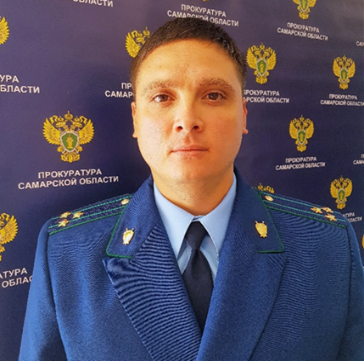 Нет, не предусмотрена. Согласно ст. 1073 Гражданского кодекса Российской Федерации за вред, причиненный несовершеннолетним, не достигшим четырнадцати лет (малолетним), отвечают его родители (усыновители) или опекуны, если не докажут, что вред возник не по их вине.В случае, если у малолетнего отсутствуют родители и он находится под надзором организации для детей-сирот и детей, оставшихся без попечения родителей, эта организация обязана возместить вред, причиненный малолетним гражданином, если не докажет, что вред возник не по ее вине.Если малолетний гражданин причинил вред вовремя, когда он временно находился под надзором образовательной организации, медицинской организации или иной организации, обязанных осуществлять за ним надзор, либо лица, осуществлявшего надзор над ним на основании договора, эта организация либо это лицо отвечает за причиненный вред, если не докажет, что вред возник не по их вине при осуществлении надзора.Необходимо отметить, что по достижению малолетним совершеннолетия или в связи с получением им имущества, достаточного для возмещения вреда, обязанность родителей по возмещению вреда, причиненного несовершеннолетним, не прекращается.На родителя, лишенного родительских прав, суд может возложить ответственность за вред, причиненный его несовершеннолетним ребенком в течение трех лет после лишения родителя родительских прав, если поведение ребенка, повлекшее причинение вреда, явилось следствием ненадлежащего осуществления родительских обязанностей.Раздел: противодействие преступности несовершеннолетних и нарушению их прав 10.06.2020Какие должностные лица, государственные служащие вправе без специального разрешения посещать учреждения и органы, исполняющие наказания?На вопрос отвечает Самарский прокурор по надзору за соблюдением законов в исправительных учреждениях Игорь СядуковПосещение учреждений и органов, исполняющих наказания, регламентировано уголовно-исполнительным законодательством. При исполнении служебных обязанностей посещать исправительные учреждения без специального на то разрешения имеют право: -	Президент Российской Федерации, Председатель Правительства Российской Федерации, члены Совета Федерации и депутаты Государственной Думы Федерального Собрания Российской Федерации, а также президенты и главы правительств субъектов Российской Федерации, Уполномоченный по правам человека в Российской Федерации, уполномоченные по правам человека в субъектах Российской Федерации, Уполномоченные при Президенте Российской Федерации по правам ребенка и защите прав предпринимателей и их представители в субъектах Российской Федерации, главы органов местного самоуправления - в пределах соответствующих территорий, должностные лица вышестоящих органов;-	Генеральный прокурор Российской Федерации, прокуроры субъектов Российской Федерации, подчиненные им прокуроры, а также прокуроры, непосредственно осуществляющие надзор за исполнением наказаний на соответствующих территориях;-	судьи судов, осуществляющих судопроизводство на территориях, где расположены учреждения и органы, исполняющие наказания;-	депутаты, общественные наблюдательные комиссии и их члены - в пределах соответствующих территорий.Для каких целей осуществляются такие визиты?Во время посещений представители контролирующих и надзорных органов ведут личный прием осужденных, встречаются с авторами обращений, изучают условия содержания и труда осужденных, а также воспитательное воздействие на них. Такие посещения позволяют гораздо быстрее разрешить проблемы осужденных и иные вопросы, касающиеся жизнедеятельности исправительных учреждений.Раздел: уголовно-исполнительное законодательство			        05.06.2020Прокуратура разъясняет Сызранского района «Работодатель несколько раз в месяц требует выходить на работу в выходной день, законно ли это?»Отвечает на вопрос прокурор Сызранского района Евгений Ирха.	Согласно ст. 113 Трудового кодекса РФ работа в выходные и нерабочие праздничные дни запрещается, за исключением некоторых случаев.	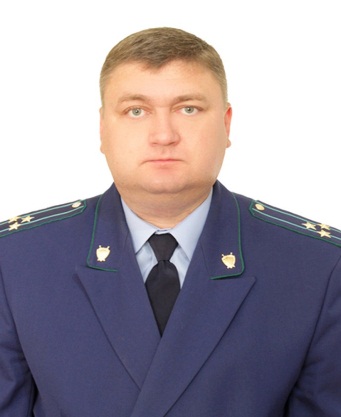 	Привлечение работников к работе в выходные и нерабочие праздничные дни производится с их письменного согласия в случае необходимости выполнения заранее непредвиденных работ, от срочного выполнения которых зависит в дальнейшем нормальная работа организации в целом или ее отдельных структурных подразделений, индивидуального предпринимателя.Привлечение работников к работе в выходные и нерабочие праздничные дни без их согласия допускается в следующих случаях:1) для предотвращения катастрофы, производственной аварии либо устранения последствий катастрофы, производственной аварии или стихийного бедствия;2) для предотвращения несчастных случаев, уничтожения или порчи имущества работодателя, государственного или муниципального имущества;3) для выполнения работ, необходимость которых обусловлена введением чрезвычайного или военного положения, а также неотложных работ в условиях чрезвычайных обстоятельств, то есть в случае бедствия или угрозы бедствия (пожары, наводнения, голод, землетрясения, эпидемии или эпизоотии) и в иных случаях, ставящих под угрозу жизнь или нормальные жизненные условия всего населения или его части.	Подводя итог вышесказанному, привлечение работника в выходные и праздничные дни к труду незаконно, если это напрямую не связано с чрезвычайной ситуацией.	В случае нарушения Ваших трудовых прав обращайтесь в государственную инспекцию труда в Самарской области или в прокуратуру Самарской области.Прокуратура Самарской области разъясняет «Правомерен ли отказ врача-нарколога в выдаче справки об отсутствии противопоказаний для допуска к управлению транспортом, если ранее я был поставлен на наркологическое наблюдение в связи с разовым употреблением наркотического средства».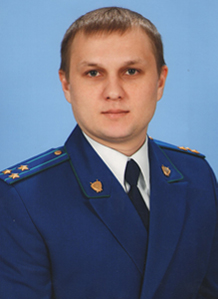 На Ваш вопрос отвечает начальник управления по надзору за исполнением федерального законодательства прокуратуры области Дмитрий Макаров.Если ранее Вы были поставлены на наркологическое наблюдение в связи с употреблением наркотического средства и в медицинскую организацию не обращались, у врача нарколога не наблюдались, то законных оснований для снятия Вас с наблюдения не имеется. Порядок и периодичность проведения медицинских осмотров, диспансеризации, диспансерного наблюдения и перечень включаемых в них исследований утверждаются уполномоченным федеральным органом исполнительной власти. Такое требование предусмотрено статьей 46 Федерального закона от 21.11.2011 № 323-ФЗ «Об основах охраны здоровья граждан в Российской Федерации».В развитие положений Закона пункту 3 приложения 2 к приказу Министерства здравоохранения Российской Федерации от 30.12.2015 № 1034н (далее – приказ № 1034н) установлено, что лица, больные наркоманией, подлежат диспансерному наблюдению в медицинских организациях, имеющих лицензию на медицинскую деятельность по оказанию услуг (выполнению работ) по психиатрии-наркологии.                                                                                                                                             Диспансерное наблюдение прекращается при подтверждении стойкой ремиссии (выздоровления) не менее года у пациента с диагнозом «употребление с вредными последствиями». Подробнее смотри пункт 12 приложения 2 к приказу № 1034н.Таким образом, медицинской организацией обосновано Вам не выдано заключение об отсутствии противопоказаний для допуска к управлению транспортом. Добрый день! Снимаю фильм о негативных последствиях нацизма. Скажите, слышал что за «рекламу экстремизма» может быть ответственность. Это правда?	Комментирует ситуацию старший помощник прокурора области по надзору за исполнением законов о федеральной безопасности, межнациональных отношениях, противодействии экстремизму и терроризму прокуратуры Самарской области Дмитрий Салищев.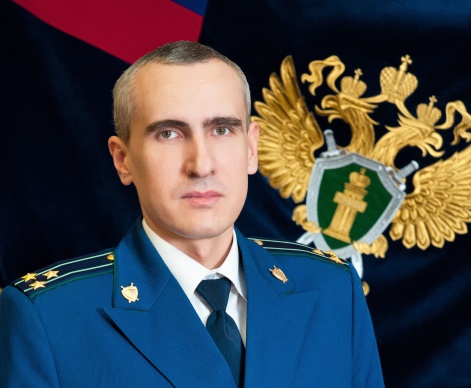 	Действительно за пропаганду экстремисткой деятельности в принципе предусмотрена ответственность. 	 К примеру, статья 20.3 Кодекса Российской Федерации об административных правонарушениях устанавливает ответственность за пропаганду либо публичное демонстрирование нацистской атрибутики или символики, либо атрибутики или символики экстремистских организаций, либо иных атрибутики или символики, пропаганда либо публичное демонстрирование которых запрещены федеральными законами.	Обратите внимание, что еще 1 марта 2020 года законодатель дополнил указанную статью примечанием, согласно которому положения этой статьи не распространяются на случаи использования нацистской атрибутики или символики, либо атрибутики или символики, сходных с нацистской атрибутикой или символикой до степени смешения, либо атрибутики или символики экстремистских организаций, при которых формируется негативное отношение к идеологии нацизма и экстремизма и отсутствуют признаки пропаганды или оправдания нацистской и экстремистской идеологии.Соучредители газеты «Черновские вести»: Администрация сельского поселения Черновка муниципального района Кинель-Черкасский Самарской области, Собрание представителей сельского поселения Черновка муниципального района Кинель-Черкасский Самарской области.Издатель Администрация сельского поселения Черновка муниципального района                                                             Кинель-Черкасский Самарской области.Адрес редакции: Самарская обл., Кинель-Чекасский р-н, с. Черновка, ул. Школьная, 30. тел. 2-66-43Email:adm..p.chernowka@yandx.ruГазета выпускается не реже одного раза в месяц.Газета распространяется бесплатно.                                                                                       Тираж 50 экз.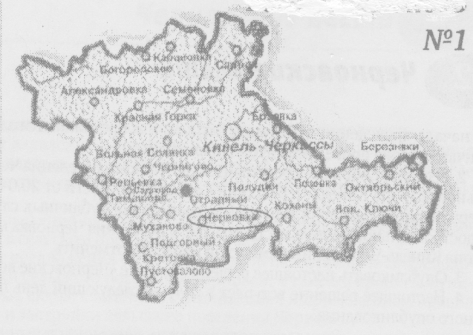 Газета Администрации сельского поселения Черновкамуниципального района Кинель-Черкасский  Самарской области№ 34 (277)25 июня 2020 года№ п/пНаименование цели, задачи, основного мероприятияОтветственные исполнители (соисполнители) основного мероприятияСрок реализацииФорма бюджетных ассигнованийОбъем финансирования по годам, тыс. рублей Объем финансирования по годам, тыс. рублей Объем финансирования по годам, тыс. рублей Объем финансирования по годам, тыс. рублей Объем финансирования по годам, тыс. рублей Объем финансирования по годам, тыс. рублей Объем финансирования по годам, тыс. рублей Источники финансированияОжидаемый результат№ п/пНаименование цели, задачи, основного мероприятияОтветственные исполнители (соисполнители) основного мероприятияСрок реализацииФорма бюджетных ассигнований201920202021202220232024ВсегоИсточники финансированияОжидаемый результатЦель: Выполнение мероприятий комплексного благоустройства сельского поселения, с целью создания наилучших социально-бытовых условий проживания населенияЦель: Выполнение мероприятий комплексного благоустройства сельского поселения, с целью создания наилучших социально-бытовых условий проживания населенияЦель: Выполнение мероприятий комплексного благоустройства сельского поселения, с целью создания наилучших социально-бытовых условий проживания населенияЦель: Выполнение мероприятий комплексного благоустройства сельского поселения, с целью создания наилучших социально-бытовых условий проживания населенияЦель: Выполнение мероприятий комплексного благоустройства сельского поселения, с целью создания наилучших социально-бытовых условий проживания населенияЦель: Выполнение мероприятий комплексного благоустройства сельского поселения, с целью создания наилучших социально-бытовых условий проживания населенияЦель: Выполнение мероприятий комплексного благоустройства сельского поселения, с целью создания наилучших социально-бытовых условий проживания населенияЦель: Выполнение мероприятий комплексного благоустройства сельского поселения, с целью создания наилучших социально-бытовых условий проживания населенияЦель: Выполнение мероприятий комплексного благоустройства сельского поселения, с целью создания наилучших социально-бытовых условий проживания населенияЦель: Выполнение мероприятий комплексного благоустройства сельского поселения, с целью создания наилучших социально-бытовых условий проживания населенияЦель: Выполнение мероприятий комплексного благоустройства сельского поселения, с целью создания наилучших социально-бытовых условий проживания населенияЦель: Выполнение мероприятий комплексного благоустройства сельского поселения, с целью создания наилучших социально-бытовых условий проживания населенияЦель: Выполнение мероприятий комплексного благоустройства сельского поселения, с целью создания наилучших социально-бытовых условий проживания населенияЦель: Выполнение мероприятий комплексного благоустройства сельского поселения, с целью создания наилучших социально-бытовых условий проживания населенияЗадача 1. Повышение срока службы инженерных сетейЗадача 1. Повышение срока службы инженерных сетейЗадача 1. Повышение срока службы инженерных сетейЗадача 1. Повышение срока службы инженерных сетейЗадача 1. Повышение срока службы инженерных сетейЗадача 1. Повышение срока службы инженерных сетейЗадача 1. Повышение срока службы инженерных сетейЗадача 1. Повышение срока службы инженерных сетейЗадача 1. Повышение срока службы инженерных сетейЗадача 1. Повышение срока службы инженерных сетейЗадача 1. Повышение срока службы инженерных сетейЗадача 1. Повышение срока службы инженерных сетейЗадача 1. Повышение срока службы инженерных сетейЗадача 1. Повышение срока службы инженерных сетей1.11.Содержание и обслуживание наружных сетей уличного освещенияАдминистрация сельского поселения Черновка2019-2024Иные закупки товаров, работ и услуг для обеспечения государственных (муниципальных) нуждУплата налогов, сборов и иных платежей503,0503,0300,01663,41,0-800,01158,0-----------------503,0503,01100,02821,41,0Средства из областного бюджета – всего:в т.ч., за счёт стимулирующих субсидийСредства из бюджета районаСредства из бюджета поселениязамена ламп уличного освещенияЗадача 2. Приведение в качественное состояние элементов благоустройства населенных пунктовЗадача 2. Приведение в качественное состояние элементов благоустройства населенных пунктовЗадача 2. Приведение в качественное состояние элементов благоустройства населенных пунктовЗадача 2. Приведение в качественное состояние элементов благоустройства населенных пунктовЗадача 2. Приведение в качественное состояние элементов благоустройства населенных пунктовЗадача 2. Приведение в качественное состояние элементов благоустройства населенных пунктовЗадача 2. Приведение в качественное состояние элементов благоустройства населенных пунктовЗадача 2. Приведение в качественное состояние элементов благоустройства населенных пунктовЗадача 2. Приведение в качественное состояние элементов благоустройства населенных пунктовЗадача 2. Приведение в качественное состояние элементов благоустройства населенных пунктовЗадача 2. Приведение в качественное состояние элементов благоустройства населенных пунктовЗадача 2. Приведение в качественное состояние элементов благоустройства населенных пунктовЗадача 2. Приведение в качественное состояние элементов благоустройства населенных пунктовЗадача 2. Приведение в качественное состояние элементов благоустройства населенных пунктов2.13.Проведение отдельных видов работ по ремонту многоквартирных домов и благоустройству их дворовых территорийАдминистрация сельского поселения Черновка2019-2024улучшение технического состояния отдельных объектов благоустройства2.24.Содержание военно-исторических мемориальных комплексов (памятников), территорий захоронения участников Великой Отечественной войныАдминистрация сельского поселения Черновка2019-2024Иные закупки товаров, работ и услуг для обеспечения государственных (муниципальных) нужд-272,0----272,0Средства из бюджета поселенияулучшение технического состояния отдельных объектов благоустройстваЗадача 3. Улучшение санитарного и экологического состояния поселенияЗадача 3. Улучшение санитарного и экологического состояния поселенияЗадача 3. Улучшение санитарного и экологического состояния поселенияЗадача 3. Улучшение санитарного и экологического состояния поселенияЗадача 3. Улучшение санитарного и экологического состояния поселенияЗадача 3. Улучшение санитарного и экологического состояния поселенияЗадача 3. Улучшение санитарного и экологического состояния поселенияЗадача 3. Улучшение санитарного и экологического состояния поселенияЗадача 3. Улучшение санитарного и экологического состояния поселенияЗадача 3. Улучшение санитарного и экологического состояния поселенияЗадача 3. Улучшение санитарного и экологического состояния поселенияЗадача 3. Улучшение санитарного и экологического состояния поселенияЗадача 3. Улучшение санитарного и экологического состояния поселенияЗадача 3. Улучшение санитарного и экологического состояния поселения3.17.Организация и содержание мест захороненияАдминистрация сельского поселения Черновка2019-2024Уплата налогов, сборов и иных платежей1,0-----1,0Средства из бюджета поселенияповышение уровня эстетики поселения3.28.Прочие мероприятия по благоустройствуАдминистрация сельского поселения Черновка2019-2024Иные закупки товаров, работ и услуг для обеспечения государственных (муниципальных) нужд526,9526,9842,5-977,0--------526,9526,91819,5Средства из областного бюджета – всего:в т.ч., за счёт стимулирующих субсидийСредства из бюджета поселения повышение уровня эстетики поселения3.310.Предоставление иных межбюджетных трансфертов бюджету муниципального района из бюджета сельского поселенияАдминистрация сельского поселения Черновка2019-2024Иные межбюджетные трансферты-10,5----10,5Средства из бюджета поселенияПовышение уровня эстетики поселения3.411.Улучшение технического состояния отдельных объектов благоустройства (установка детской площадки)Администрация сельского поселения Черновка2019-2024Повышение уровня эстетики поселения3.512.Установка и содержание камер видеонаблюдения на общественных территорияхАдминистрация сельского поселения Черновка2019-2024Иные закупки товаров, работ и услуг для обеспечения государственных (муниципальных) нужд34,9-----34,9Средства из бюджета поселенияПовышение уровня эстетики поселенияИТОГО3872,73217,50,00,00,00,07090,2№ п/пНаименование цели, задачи, основных мероприятийОтветственные исполнители (соисполнители) основных мероприятийСрок реализацииФорма бюджетных ассигнованийОбъем финансирования по годам, тыс. рублейОбъем финансирования по годам, тыс. рублейОбъем финансирования по годам, тыс. рублейОбъем финансирования по годам, тыс. рублейОбъем финансирования по годам, тыс. рублейОбъем финансирования по годам, тыс. рублейОбъем финансирования по годам, тыс. рублейОбъем финансирования по годам, тыс. рублейОбъем финансирования по годам, тыс. рублейОбъем финансирования по годам, тыс. рублейИсточники финансированияОжидаемый результат№ п/пНаименование цели, задачи, основных мероприятийОтветственные исполнители (соисполнители) основных мероприятийСрок реализацииФорма бюджетных ассигнований201720182019202020212022202320242025ВсегоИсточники финансированияОжидаемый результатЦель. Повышение эффективности управления имуществом, его использования и распоряжения земельными участками сельского поселения ЧерновкаЦель. Повышение эффективности управления имуществом, его использования и распоряжения земельными участками сельского поселения ЧерновкаЦель. Повышение эффективности управления имуществом, его использования и распоряжения земельными участками сельского поселения ЧерновкаЦель. Повышение эффективности управления имуществом, его использования и распоряжения земельными участками сельского поселения ЧерновкаЦель. Повышение эффективности управления имуществом, его использования и распоряжения земельными участками сельского поселения ЧерновкаЦель. Повышение эффективности управления имуществом, его использования и распоряжения земельными участками сельского поселения ЧерновкаЦель. Повышение эффективности управления имуществом, его использования и распоряжения земельными участками сельского поселения ЧерновкаЦель. Повышение эффективности управления имуществом, его использования и распоряжения земельными участками сельского поселения ЧерновкаЦель. Повышение эффективности управления имуществом, его использования и распоряжения земельными участками сельского поселения ЧерновкаЦель. Повышение эффективности управления имуществом, его использования и распоряжения земельными участками сельского поселения ЧерновкаЦель. Повышение эффективности управления имуществом, его использования и распоряжения земельными участками сельского поселения ЧерновкаЦель. Повышение эффективности управления имуществом, его использования и распоряжения земельными участками сельского поселения ЧерновкаЦель. Повышение эффективности управления имуществом, его использования и распоряжения земельными участками сельского поселения ЧерновкаЦель. Повышение эффективности управления имуществом, его использования и распоряжения земельными участками сельского поселения ЧерновкаЦель. Повышение эффективности управления имуществом, его использования и распоряжения земельными участками сельского поселения ЧерновкаЦель. Повышение эффективности управления имуществом, его использования и распоряжения земельными участками сельского поселения ЧерновкаЦель. Повышение эффективности управления имуществом, его использования и распоряжения земельными участками сельского поселения ЧерновкаЗадачи. Обеспечение увеличения поступлений в бюджет поселения от использования и распоряжения муниципальным имуществом. Усиление контроля за эффективностью использования муниципального имущества и земельных участков Задачи. Обеспечение увеличения поступлений в бюджет поселения от использования и распоряжения муниципальным имуществом. Усиление контроля за эффективностью использования муниципального имущества и земельных участков Задачи. Обеспечение увеличения поступлений в бюджет поселения от использования и распоряжения муниципальным имуществом. Усиление контроля за эффективностью использования муниципального имущества и земельных участков Задачи. Обеспечение увеличения поступлений в бюджет поселения от использования и распоряжения муниципальным имуществом. Усиление контроля за эффективностью использования муниципального имущества и земельных участков Задачи. Обеспечение увеличения поступлений в бюджет поселения от использования и распоряжения муниципальным имуществом. Усиление контроля за эффективностью использования муниципального имущества и земельных участков Задачи. Обеспечение увеличения поступлений в бюджет поселения от использования и распоряжения муниципальным имуществом. Усиление контроля за эффективностью использования муниципального имущества и земельных участков Задачи. Обеспечение увеличения поступлений в бюджет поселения от использования и распоряжения муниципальным имуществом. Усиление контроля за эффективностью использования муниципального имущества и земельных участков Задачи. Обеспечение увеличения поступлений в бюджет поселения от использования и распоряжения муниципальным имуществом. Усиление контроля за эффективностью использования муниципального имущества и земельных участков Задачи. Обеспечение увеличения поступлений в бюджет поселения от использования и распоряжения муниципальным имуществом. Усиление контроля за эффективностью использования муниципального имущества и земельных участков Задачи. Обеспечение увеличения поступлений в бюджет поселения от использования и распоряжения муниципальным имуществом. Усиление контроля за эффективностью использования муниципального имущества и земельных участков Задачи. Обеспечение увеличения поступлений в бюджет поселения от использования и распоряжения муниципальным имуществом. Усиление контроля за эффективностью использования муниципального имущества и земельных участков Задачи. Обеспечение увеличения поступлений в бюджет поселения от использования и распоряжения муниципальным имуществом. Усиление контроля за эффективностью использования муниципального имущества и земельных участков Задачи. Обеспечение увеличения поступлений в бюджет поселения от использования и распоряжения муниципальным имуществом. Усиление контроля за эффективностью использования муниципального имущества и земельных участков Задачи. Обеспечение увеличения поступлений в бюджет поселения от использования и распоряжения муниципальным имуществом. Усиление контроля за эффективностью использования муниципального имущества и земельных участков Задачи. Обеспечение увеличения поступлений в бюджет поселения от использования и распоряжения муниципальным имуществом. Усиление контроля за эффективностью использования муниципального имущества и земельных участков Задачи. Обеспечение увеличения поступлений в бюджет поселения от использования и распоряжения муниципальным имуществом. Усиление контроля за эффективностью использования муниципального имущества и земельных участков Задачи. Обеспечение увеличения поступлений в бюджет поселения от использования и распоряжения муниципальным имуществом. Усиление контроля за эффективностью использования муниципального имущества и земельных участков 1.11.Оценка имущества, подготовка документации для проведения торгов на право заключения различного вида договоровАдминистрация сельского поселения Черновка2017-2025Иные закупки товаров, работ и услуг для обеспечения государственных (муниципальных) нужд3,50,7-4,04,057,0-----61,24,04,0Средства из бюджета поселения Средства из областного бюджета – всего:в т.ч., за счёт стимулирующих субсидийПовышение эффективности управления муниципальной собственностью сельского поселения, с одновременным увеличением размера доходов бюджета, получаемых в результате аренды и приватизации муниципального имущества1.22.Межевание земельных участков, подготовка землеустроительной документацииАдминистрация сельского поселения Черновка2017-2025Иные закупки товаров, работ и услуг для обеспечения государственных (муниципальных) нужд24,324,3----20,920,957,2------------------45,245,257,2Средства областного бюджета, всего:в т.ч. стимулирующие субсидииСредства из бюджета поселенияПолучение технической документации для регистрации права собственности сельского поселения на объекты недвижимости и земельные участки1.33.Прочие расходыАдминистрация сельского поселения Черновка2017-2025----------Повышение эффективности управления муниципальной собственностью сельского поселения, с одновременным увеличением размера доходов бюджета, получаемых в результате аренды и приватизации муниципального имуществаЗадача 2. Организация межбюджетных отношений, способствующих обеспечению устойчивого исполнения расходных обязательств сельского поселения ЧерновкаЗадача 2. Организация межбюджетных отношений, способствующих обеспечению устойчивого исполнения расходных обязательств сельского поселения ЧерновкаЗадача 2. Организация межбюджетных отношений, способствующих обеспечению устойчивого исполнения расходных обязательств сельского поселения ЧерновкаЗадача 2. Организация межбюджетных отношений, способствующих обеспечению устойчивого исполнения расходных обязательств сельского поселения ЧерновкаЗадача 2. Организация межбюджетных отношений, способствующих обеспечению устойчивого исполнения расходных обязательств сельского поселения ЧерновкаЗадача 2. Организация межбюджетных отношений, способствующих обеспечению устойчивого исполнения расходных обязательств сельского поселения ЧерновкаЗадача 2. Организация межбюджетных отношений, способствующих обеспечению устойчивого исполнения расходных обязательств сельского поселения ЧерновкаЗадача 2. Организация межбюджетных отношений, способствующих обеспечению устойчивого исполнения расходных обязательств сельского поселения ЧерновкаЗадача 2. Организация межбюджетных отношений, способствующих обеспечению устойчивого исполнения расходных обязательств сельского поселения ЧерновкаЗадача 2. Организация межбюджетных отношений, способствующих обеспечению устойчивого исполнения расходных обязательств сельского поселения ЧерновкаЗадача 2. Организация межбюджетных отношений, способствующих обеспечению устойчивого исполнения расходных обязательств сельского поселения ЧерновкаЗадача 2. Организация межбюджетных отношений, способствующих обеспечению устойчивого исполнения расходных обязательств сельского поселения ЧерновкаЗадача 2. Организация межбюджетных отношений, способствующих обеспечению устойчивого исполнения расходных обязательств сельского поселения ЧерновкаЗадача 2. Организация межбюджетных отношений, способствующих обеспечению устойчивого исполнения расходных обязательств сельского поселения ЧерновкаЗадача 2. Организация межбюджетных отношений, способствующих обеспечению устойчивого исполнения расходных обязательств сельского поселения ЧерновкаЗадача 2. Организация межбюджетных отношений, способствующих обеспечению устойчивого исполнения расходных обязательств сельского поселения ЧерновкаЗадача 2. Организация межбюджетных отношений, способствующих обеспечению устойчивого исполнения расходных обязательств сельского поселения Черновка2.14. Предоставление иных межбюджетных трансфертов бюджету муниципального района из бюджета сельского поселенияАдминистрация сельского поселения Черновка2017-2025Иные межбюджетные трансферты87,087,087,087,087,087,0---522,0Средства из бюджета поселенияОрганизация межбюджетных отношений, способствующих обеспечению устойчивого исполнения расходных обязательств сельского поселения ЧерновкаИтого:114,887,7169,1144,087,087,00,00,00,0689,6№ п/пНаименование цели, задачи, основных мероприятийОтветственные исполнители (соисполнители) основных мероприятийСрок реализацииФорма бюджетных ассигнованийОбъем финансирования по годам, тыс. рублейОбъем финансирования по годам, тыс. рублейОбъем финансирования по годам, тыс. рублейОбъем финансирования по годам, тыс. рублейОбъем финансирования по годам, тыс. рублейОбъем финансирования по годам, тыс. рублейОбъем финансирования по годам, тыс. рублейОбъем финансирования по годам, тыс. рублейОбъем финансирования по годам, тыс. рублейОбъем финансирования по годам, тыс. рублейИсточники финансированияОжидаемый результат№ п/пНаименование цели, задачи, основных мероприятийОтветственные исполнители (соисполнители) основных мероприятийСрок реализацииФорма бюджетных ассигнований201720182019202020212022202320242025ВсегоЦель. Своевременное и достоверное информирование населения сельского поселения Черновка о деятельности органов местного самоуправленияЦель. Своевременное и достоверное информирование населения сельского поселения Черновка о деятельности органов местного самоуправленияЦель. Своевременное и достоверное информирование населения сельского поселения Черновка о деятельности органов местного самоуправленияЦель. Своевременное и достоверное информирование населения сельского поселения Черновка о деятельности органов местного самоуправленияЦель. Своевременное и достоверное информирование населения сельского поселения Черновка о деятельности органов местного самоуправленияЦель. Своевременное и достоверное информирование населения сельского поселения Черновка о деятельности органов местного самоуправленияЦель. Своевременное и достоверное информирование населения сельского поселения Черновка о деятельности органов местного самоуправленияЦель. Своевременное и достоверное информирование населения сельского поселения Черновка о деятельности органов местного самоуправленияЦель. Своевременное и достоверное информирование населения сельского поселения Черновка о деятельности органов местного самоуправленияЦель. Своевременное и достоверное информирование населения сельского поселения Черновка о деятельности органов местного самоуправленияЦель. Своевременное и достоверное информирование населения сельского поселения Черновка о деятельности органов местного самоуправленияЦель. Своевременное и достоверное информирование населения сельского поселения Черновка о деятельности органов местного самоуправленияЦель. Своевременное и достоверное информирование населения сельского поселения Черновка о деятельности органов местного самоуправленияЦель. Своевременное и достоверное информирование населения сельского поселения Черновка о деятельности органов местного самоуправленияЦель. Своевременное и достоверное информирование населения сельского поселения Черновка о деятельности органов местного самоуправленияЦель. Своевременное и достоверное информирование населения сельского поселения Черновка о деятельности органов местного самоуправленияЦель. Своевременное и достоверное информирование населения сельского поселения Черновка о деятельности органов местного самоуправленияЗадача 1. Обеспечение требований законодательства Российской Федерации по своевременному опубликованию в средствах массовой информации, нормативно-правовых актов издаваемых органами местного самоуправления поселения и иной официальной информацииЗадача 1. Обеспечение требований законодательства Российской Федерации по своевременному опубликованию в средствах массовой информации, нормативно-правовых актов издаваемых органами местного самоуправления поселения и иной официальной информацииЗадача 1. Обеспечение требований законодательства Российской Федерации по своевременному опубликованию в средствах массовой информации, нормативно-правовых актов издаваемых органами местного самоуправления поселения и иной официальной информацииЗадача 1. Обеспечение требований законодательства Российской Федерации по своевременному опубликованию в средствах массовой информации, нормативно-правовых актов издаваемых органами местного самоуправления поселения и иной официальной информацииЗадача 1. Обеспечение требований законодательства Российской Федерации по своевременному опубликованию в средствах массовой информации, нормативно-правовых актов издаваемых органами местного самоуправления поселения и иной официальной информацииЗадача 1. Обеспечение требований законодательства Российской Федерации по своевременному опубликованию в средствах массовой информации, нормативно-правовых актов издаваемых органами местного самоуправления поселения и иной официальной информацииЗадача 1. Обеспечение требований законодательства Российской Федерации по своевременному опубликованию в средствах массовой информации, нормативно-правовых актов издаваемых органами местного самоуправления поселения и иной официальной информацииЗадача 1. Обеспечение требований законодательства Российской Федерации по своевременному опубликованию в средствах массовой информации, нормативно-правовых актов издаваемых органами местного самоуправления поселения и иной официальной информацииЗадача 1. Обеспечение требований законодательства Российской Федерации по своевременному опубликованию в средствах массовой информации, нормативно-правовых актов издаваемых органами местного самоуправления поселения и иной официальной информацииЗадача 1. Обеспечение требований законодательства Российской Федерации по своевременному опубликованию в средствах массовой информации, нормативно-правовых актов издаваемых органами местного самоуправления поселения и иной официальной информацииЗадача 1. Обеспечение требований законодательства Российской Федерации по своевременному опубликованию в средствах массовой информации, нормативно-правовых актов издаваемых органами местного самоуправления поселения и иной официальной информацииЗадача 1. Обеспечение требований законодательства Российской Федерации по своевременному опубликованию в средствах массовой информации, нормативно-правовых актов издаваемых органами местного самоуправления поселения и иной официальной информацииЗадача 1. Обеспечение требований законодательства Российской Федерации по своевременному опубликованию в средствах массовой информации, нормативно-правовых актов издаваемых органами местного самоуправления поселения и иной официальной информацииЗадача 1. Обеспечение требований законодательства Российской Федерации по своевременному опубликованию в средствах массовой информации, нормативно-правовых актов издаваемых органами местного самоуправления поселения и иной официальной информацииЗадача 1. Обеспечение требований законодательства Российской Федерации по своевременному опубликованию в средствах массовой информации, нормативно-правовых актов издаваемых органами местного самоуправления поселения и иной официальной информацииЗадача 1. Обеспечение требований законодательства Российской Федерации по своевременному опубликованию в средствах массовой информации, нормативно-правовых актов издаваемых органами местного самоуправления поселения и иной официальной информацииЗадача 1. Обеспечение требований законодательства Российской Федерации по своевременному опубликованию в средствах массовой информации, нормативно-правовых актов издаваемых органами местного самоуправления поселения и иной официальной информации1.11.Опубликование муниципальных правовых актов и иных официальных документов и информирование о деятельности  Администрации сельского поселения Черновка и Собрания представителей сельского поселения ЧерновкаАдминистрация сельского поселения Черновка2017-2025Иные закупки товаров, работ и услуг для обеспечения государственных (муниципальных) нужд26,5--55,218,018,0108,020,020,0123,0-----------------312,738,038,0Средства из бюджета поселения Средства из областного бюджета-Всего:в т.ч. за счет стимулирующих субсидийПолучение жителями поселения оперативной и достоверной информации о деятельности органов исполнительной и представительной власти сельского поселения Черновка1.22.Доведение до сведения населения оперативной и достоверной информации о важнейших событиях сельского поселения ЧерновкаАдминистрация сельского поселения Черновка2017-2025----------Получение жителями поселения оперативной и достоверной информации о важнейших общественно-политических и социально-культурных событиях в поселения ЧерновкаИтого:26,573,2128,0123,00,00,00,00,00,0350,7№ п/пНаименование цели, задачи, основные мероприятияОтветственные исполнители (соисполнители) основные мероприятияСрок реализацииФорма бюджетных ассигнованийОбъем финансирования по годам, тыс. рублейОбъем финансирования по годам, тыс. рублейОбъем финансирования по годам, тыс. рублейОбъем финансирования по годам, тыс. рублейОбъем финансирования по годам, тыс. рублейОбъем финансирования по годам, тыс. рублейОбъем финансирования по годам, тыс. рублейИсточники финансированияОжидаемый результат № п/пНаименование цели, задачи, основные мероприятияОтветственные исполнители (соисполнители) основные мероприятияСрок реализацииФорма бюджетных ассигнований202020212022202320242025ВсегоЦель: Создание комфортных условий жизнедеятельности на территории с.п.Черновка, формирование позитивного отношения к сельскому образу жизни у населенияЦель: Создание комфортных условий жизнедеятельности на территории с.п.Черновка, формирование позитивного отношения к сельскому образу жизни у населенияЦель: Создание комфортных условий жизнедеятельности на территории с.п.Черновка, формирование позитивного отношения к сельскому образу жизни у населенияЦель: Создание комфортных условий жизнедеятельности на территории с.п.Черновка, формирование позитивного отношения к сельскому образу жизни у населенияЦель: Создание комфортных условий жизнедеятельности на территории с.п.Черновка, формирование позитивного отношения к сельскому образу жизни у населенияЦель: Создание комфортных условий жизнедеятельности на территории с.п.Черновка, формирование позитивного отношения к сельскому образу жизни у населенияЦель: Создание комфортных условий жизнедеятельности на территории с.п.Черновка, формирование позитивного отношения к сельскому образу жизни у населенияЦель: Создание комфортных условий жизнедеятельности на территории с.п.Черновка, формирование позитивного отношения к сельскому образу жизни у населенияЦель: Создание комфортных условий жизнедеятельности на территории с.п.Черновка, формирование позитивного отношения к сельскому образу жизни у населенияЦель: Создание комфортных условий жизнедеятельности на территории с.п.Черновка, формирование позитивного отношения к сельскому образу жизни у населенияЦель: Создание комфортных условий жизнедеятельности на территории с.п.Черновка, формирование позитивного отношения к сельскому образу жизни у населенияЦель: Создание комфортных условий жизнедеятельности на территории с.п.Черновка, формирование позитивного отношения к сельскому образу жизни у населенияЦель: Создание комфортных условий жизнедеятельности на территории с.п.Черновка, формирование позитивного отношения к сельскому образу жизни у населенияЦель: Создание комфортных условий жизнедеятельности на территории с.п.Черновка, формирование позитивного отношения к сельскому образу жизни у населенияЗадача 1. Повышение уровня комплексного обустройства объектами социальной и инженерной инфраструктуры сельского поселенияЗадача 1. Повышение уровня комплексного обустройства объектами социальной и инженерной инфраструктуры сельского поселенияЗадача 1. Повышение уровня комплексного обустройства объектами социальной и инженерной инфраструктуры сельского поселенияЗадача 1. Повышение уровня комплексного обустройства объектами социальной и инженерной инфраструктуры сельского поселенияЗадача 1. Повышение уровня комплексного обустройства объектами социальной и инженерной инфраструктуры сельского поселенияЗадача 1. Повышение уровня комплексного обустройства объектами социальной и инженерной инфраструктуры сельского поселенияЗадача 1. Повышение уровня комплексного обустройства объектами социальной и инженерной инфраструктуры сельского поселенияЗадача 1. Повышение уровня комплексного обустройства объектами социальной и инженерной инфраструктуры сельского поселенияЗадача 1. Повышение уровня комплексного обустройства объектами социальной и инженерной инфраструктуры сельского поселенияЗадача 1. Повышение уровня комплексного обустройства объектами социальной и инженерной инфраструктуры сельского поселенияЗадача 1. Повышение уровня комплексного обустройства объектами социальной и инженерной инфраструктуры сельского поселенияЗадача 1. Повышение уровня комплексного обустройства объектами социальной и инженерной инфраструктуры сельского поселенияЗадача 1. Повышение уровня комплексного обустройства объектами социальной и инженерной инфраструктуры сельского поселенияЗадача 1. Повышение уровня комплексного обустройства объектами социальной и инженерной инфраструктуры сельского поселения1.1Благоустройство территории в с.п.Черновка:-обустройство тротуара;-установка пешеходных ограждений;- установка светодиодных светильников.Администрация сельского поселенияЧерновка2020- 2025годыИные межбюджетные трансферты930,4501,0613,4-314,2169,269,1138,1336,8181,374,1148,0------------1581,4851,5756,6286,1Средства из федерального бюджетаСредства из областного бюджетаСредства из бюджета поселенияПрочие безвозмездные поступленияУлучшение условий проживания населения в сельском поселенииИТОГО:2044,8690,6740,20,00,00,03475,6№ п/пНаименование цели, задачи, основных мероприятийОтветственные исполнители (соисполнители) основных мероприятийСрок реализацииФорма бюджетных ассигнованийОбъем финансирования по годам, тыс. рублейОбъем финансирования по годам, тыс. рублейОбъем финансирования по годам, тыс. рублейОбъем финансирования по годам, тыс. рублейОбъем финансирования по годам, тыс. рублейОбъем финансирования по годам, тыс. рублейОбъем финансирования по годам, тыс. рублейОбъем финансирования по годам, тыс. рублейОбъем финансирования по годам, тыс. рублейОбъем финансирования по годам, тыс. рублейИсточники финансированияОжидаемый результат№ п/пНаименование цели, задачи, основных мероприятийОтветственные исполнители (соисполнители) основных мероприятийСрок реализацииФорма бюджетных ассигнований201720182019202020212022202320242025ВсегоЦель.Повышение эффективности деятельности органов местного самоуправления сельского поселения Черновка Кинель-Черкасского района Самарской областиЦель.Повышение эффективности деятельности органов местного самоуправления сельского поселения Черновка Кинель-Черкасского района Самарской областиЦель.Повышение эффективности деятельности органов местного самоуправления сельского поселения Черновка Кинель-Черкасского района Самарской областиЦель.Повышение эффективности деятельности органов местного самоуправления сельского поселения Черновка Кинель-Черкасского района Самарской областиЦель.Повышение эффективности деятельности органов местного самоуправления сельского поселения Черновка Кинель-Черкасского района Самарской областиЦель.Повышение эффективности деятельности органов местного самоуправления сельского поселения Черновка Кинель-Черкасского района Самарской областиЦель.Повышение эффективности деятельности органов местного самоуправления сельского поселения Черновка Кинель-Черкасского района Самарской областиЦель.Повышение эффективности деятельности органов местного самоуправления сельского поселения Черновка Кинель-Черкасского района Самарской областиЦель.Повышение эффективности деятельности органов местного самоуправления сельского поселения Черновка Кинель-Черкасского района Самарской областиЦель.Повышение эффективности деятельности органов местного самоуправления сельского поселения Черновка Кинель-Черкасского района Самарской областиЦель.Повышение эффективности деятельности органов местного самоуправления сельского поселения Черновка Кинель-Черкасского района Самарской областиЦель.Повышение эффективности деятельности органов местного самоуправления сельского поселения Черновка Кинель-Черкасского района Самарской областиЦель.Повышение эффективности деятельности органов местного самоуправления сельского поселения Черновка Кинель-Черкасского района Самарской областиЦель.Повышение эффективности деятельности органов местного самоуправления сельского поселения Черновка Кинель-Черкасского района Самарской областиЦель.Повышение эффективности деятельности органов местного самоуправления сельского поселения Черновка Кинель-Черкасского района Самарской областиЦель.Повышение эффективности деятельности органов местного самоуправления сельского поселения Черновка Кинель-Черкасского района Самарской областиЦель.Повышение эффективности деятельности органов местного самоуправления сельского поселения Черновка Кинель-Черкасского района Самарской областиЗадача 1. Совершенствование муниципального управления, достижение поставленных целей деятельности по повышению результативности деятельности органов местного самоуправленияЗадача 1. Совершенствование муниципального управления, достижение поставленных целей деятельности по повышению результативности деятельности органов местного самоуправленияЗадача 1. Совершенствование муниципального управления, достижение поставленных целей деятельности по повышению результативности деятельности органов местного самоуправленияЗадача 1. Совершенствование муниципального управления, достижение поставленных целей деятельности по повышению результативности деятельности органов местного самоуправленияЗадача 1. Совершенствование муниципального управления, достижение поставленных целей деятельности по повышению результативности деятельности органов местного самоуправленияЗадача 1. Совершенствование муниципального управления, достижение поставленных целей деятельности по повышению результативности деятельности органов местного самоуправленияЗадача 1. Совершенствование муниципального управления, достижение поставленных целей деятельности по повышению результативности деятельности органов местного самоуправленияЗадача 1. Совершенствование муниципального управления, достижение поставленных целей деятельности по повышению результативности деятельности органов местного самоуправленияЗадача 1. Совершенствование муниципального управления, достижение поставленных целей деятельности по повышению результативности деятельности органов местного самоуправленияЗадача 1. Совершенствование муниципального управления, достижение поставленных целей деятельности по повышению результативности деятельности органов местного самоуправленияЗадача 1. Совершенствование муниципального управления, достижение поставленных целей деятельности по повышению результативности деятельности органов местного самоуправленияЗадача 1. Совершенствование муниципального управления, достижение поставленных целей деятельности по повышению результативности деятельности органов местного самоуправленияЗадача 1. Совершенствование муниципального управления, достижение поставленных целей деятельности по повышению результативности деятельности органов местного самоуправленияЗадача 1. Совершенствование муниципального управления, достижение поставленных целей деятельности по повышению результативности деятельности органов местного самоуправленияЗадача 1. Совершенствование муниципального управления, достижение поставленных целей деятельности по повышению результативности деятельности органов местного самоуправленияЗадача 1. Совершенствование муниципального управления, достижение поставленных целей деятельности по повышению результативности деятельности органов местного самоуправленияЗадача 1. Совершенствование муниципального управления, достижение поставленных целей деятельности по повышению результативности деятельности органов местного самоуправления1.11.Финансовое обеспечение деятельности Главы поселенияАдминистрация сельского поселения Черновка2017-2025Расходы на выплаты персоналу государственных (муниципальных) органовИные закупки товаров, работ и услуг для обеспечения государственных (муниципальных) нужд531,4509,8575,1615,3617,8617,8617,8617,8617,85320,6Средства из бюджета поселенияПовышение показателей эффективности деятельности органов местного самоуправления сельского поселения Черновка1.22.Финансовое обеспечение деятельности администрации поселенияАдминистрация сельского поселения Черновка2017-2025Расходы на выплаты персоналу государственных (муниципальных) органовИные закупки товаров, работ и услуг для обеспечения государственных (муниципальных) нуждУплата налогов, сборов и иных платежей 1029,2422,113,2856,9542,63,1813,8536,43,11042,3525,05,01045,7264,35,01045,7259,35,01045,7259,35,01045,7259,35,01045,7259,35,08970,73327,649,4Средства из бюджета поселения Средства из бюджета поселения Повышение показателей эффективности деятельности органов местного самоуправления сельского поселения Черновка1.36. Исполнение государственных полномочий по осуществлению первичного воинского учета на территориях, где отсутствуют военные комиссариатыАдминистрация сельского поселения Черновка2017-2025Расходы на выплаты персоналу государственных (муниципальных) органовИные закупки товаров, работ и услуг для обеспечения государственных (муниципальных) нужд164,321,9198,49,5188,235,9200,213,4-----751,180,7Средства из федерального бюджетаПовышение показателей эффективности деятельности органов местного самоуправления сельского поселения ЧерновкаЗадача 2. Повышение эффективности кадровой политики органов местного самоуправления сельского поселения ЧерновкаЗадача 2. Повышение эффективности кадровой политики органов местного самоуправления сельского поселения ЧерновкаЗадача 2. Повышение эффективности кадровой политики органов местного самоуправления сельского поселения ЧерновкаЗадача 2. Повышение эффективности кадровой политики органов местного самоуправления сельского поселения ЧерновкаЗадача 2. Повышение эффективности кадровой политики органов местного самоуправления сельского поселения ЧерновкаЗадача 2. Повышение эффективности кадровой политики органов местного самоуправления сельского поселения ЧерновкаЗадача 2. Повышение эффективности кадровой политики органов местного самоуправления сельского поселения ЧерновкаЗадача 2. Повышение эффективности кадровой политики органов местного самоуправления сельского поселения ЧерновкаЗадача 2. Повышение эффективности кадровой политики органов местного самоуправления сельского поселения ЧерновкаЗадача 2. Повышение эффективности кадровой политики органов местного самоуправления сельского поселения ЧерновкаЗадача 2. Повышение эффективности кадровой политики органов местного самоуправления сельского поселения ЧерновкаЗадача 2. Повышение эффективности кадровой политики органов местного самоуправления сельского поселения ЧерновкаЗадача 2. Повышение эффективности кадровой политики органов местного самоуправления сельского поселения ЧерновкаЗадача 2. Повышение эффективности кадровой политики органов местного самоуправления сельского поселения ЧерновкаЗадача 2. Повышение эффективности кадровой политики органов местного самоуправления сельского поселения ЧерновкаЗадача 2. Повышение эффективности кадровой политики органов местного самоуправления сельского поселения ЧерновкаЗадача 2. Повышение эффективности кадровой политики органов местного самоуправления сельского поселения Черновка1.33.Организация обучения муниципальных служащих и работников органов местного самоуправления сельского поселения Черновка по программам профессиональной переподготовки, повышения квалификацииАдминистрация сельского поселения Черновка2017-2025Повышение квалификации работников органов местного самоуправления для эффективного исполнения возложенных на них задач1.44.Организация участия работников органов местного самоуправления сельского поселения Черновка в семинарах, выставках, тренингах и иных мероприятий информационного характераАдминистрация сельского поселения Черновка2017-2025Повышение квалификации работников органов местного самоуправления для эффективного исполнения возложенных на них задачЗадача 3. Организация межбюджетных отношений, способствующих обеспечению устойчивого исполнения расходных обязательств сельского поселения ЧерновкаЗадача 3. Организация межбюджетных отношений, способствующих обеспечению устойчивого исполнения расходных обязательств сельского поселения ЧерновкаЗадача 3. Организация межбюджетных отношений, способствующих обеспечению устойчивого исполнения расходных обязательств сельского поселения ЧерновкаЗадача 3. Организация межбюджетных отношений, способствующих обеспечению устойчивого исполнения расходных обязательств сельского поселения ЧерновкаЗадача 3. Организация межбюджетных отношений, способствующих обеспечению устойчивого исполнения расходных обязательств сельского поселения ЧерновкаЗадача 3. Организация межбюджетных отношений, способствующих обеспечению устойчивого исполнения расходных обязательств сельского поселения ЧерновкаЗадача 3. Организация межбюджетных отношений, способствующих обеспечению устойчивого исполнения расходных обязательств сельского поселения ЧерновкаЗадача 3. Организация межбюджетных отношений, способствующих обеспечению устойчивого исполнения расходных обязательств сельского поселения ЧерновкаЗадача 3. Организация межбюджетных отношений, способствующих обеспечению устойчивого исполнения расходных обязательств сельского поселения ЧерновкаЗадача 3. Организация межбюджетных отношений, способствующих обеспечению устойчивого исполнения расходных обязательств сельского поселения ЧерновкаЗадача 3. Организация межбюджетных отношений, способствующих обеспечению устойчивого исполнения расходных обязательств сельского поселения ЧерновкаЗадача 3. Организация межбюджетных отношений, способствующих обеспечению устойчивого исполнения расходных обязательств сельского поселения ЧерновкаЗадача 3. Организация межбюджетных отношений, способствующих обеспечению устойчивого исполнения расходных обязательств сельского поселения ЧерновкаЗадача 3. Организация межбюджетных отношений, способствующих обеспечению устойчивого исполнения расходных обязательств сельского поселения ЧерновкаЗадача 3. Организация межбюджетных отношений, способствующих обеспечению устойчивого исполнения расходных обязательств сельского поселения ЧерновкаЗадача 3. Организация межбюджетных отношений, способствующих обеспечению устойчивого исполнения расходных обязательств сельского поселения ЧерновкаЗадача 3. Организация межбюджетных отношений, способствующих обеспечению устойчивого исполнения расходных обязательств сельского поселения Черновка1.55.Предоставление иных межбюджетных трансфертов бюджету муниципального района из бюджета сельского поселенияАдминистрация сельского поселения Черновка2017-2025Иные межбюджетные трансферты214,1214,1214,1214,1214,183,3---1153,9Средства из бюджета поселенияОрганизация межбюджетных отношений, способствующих обеспечению устойчивого исполнения расходных обязательств сельского поселения ЧерновкаИтого:2396,22334,42366,72615,32146,92011,11927,81927,81927,819654,0№ п/пНаименование цели, задачи, основного мероприятияОтветственные исполнители (соисполнители) основного мероприятияСрок реализацииФорма бюджетных ассигнованийОбъем финансирования по годам, тыс. рублей Объем финансирования по годам, тыс. рублей Объем финансирования по годам, тыс. рублей Объем финансирования по годам, тыс. рублей Объем финансирования по годам, тыс. рублей Объем финансирования по годам, тыс. рублей Объем финансирования по годам, тыс. рублей Источники финансированияОжидаемый результат№ п/пНаименование цели, задачи, основного мероприятияОтветственные исполнители (соисполнители) основного мероприятияСрок реализацииФорма бюджетных ассигнований201920202021202220232024Всего Источники финансированияОжидаемый результатЦель. Развитие дорожно-транспортной инфраструктуры и обеспечение безопасных условий дорожного движенияЦель. Развитие дорожно-транспортной инфраструктуры и обеспечение безопасных условий дорожного движенияЦель. Развитие дорожно-транспортной инфраструктуры и обеспечение безопасных условий дорожного движенияЦель. Развитие дорожно-транспортной инфраструктуры и обеспечение безопасных условий дорожного движенияЦель. Развитие дорожно-транспортной инфраструктуры и обеспечение безопасных условий дорожного движенияЦель. Развитие дорожно-транспортной инфраструктуры и обеспечение безопасных условий дорожного движенияЦель. Развитие дорожно-транспортной инфраструктуры и обеспечение безопасных условий дорожного движенияЦель. Развитие дорожно-транспортной инфраструктуры и обеспечение безопасных условий дорожного движенияЦель. Развитие дорожно-транспортной инфраструктуры и обеспечение безопасных условий дорожного движенияЦель. Развитие дорожно-транспортной инфраструктуры и обеспечение безопасных условий дорожного движенияЦель. Развитие дорожно-транспортной инфраструктуры и обеспечение безопасных условий дорожного движенияЦель. Развитие дорожно-транспортной инфраструктуры и обеспечение безопасных условий дорожного движенияЦель. Развитие дорожно-транспортной инфраструктуры и обеспечение безопасных условий дорожного движенияЦель. Развитие дорожно-транспортной инфраструктуры и обеспечение безопасных условий дорожного движенияЗадача 1. Улучшение технического состояния автомобильных дорог общего пользования местного значения находящихся в границах населённых пунктов сельского поселения ЧерновкаЗадача 1. Улучшение технического состояния автомобильных дорог общего пользования местного значения находящихся в границах населённых пунктов сельского поселения ЧерновкаЗадача 1. Улучшение технического состояния автомобильных дорог общего пользования местного значения находящихся в границах населённых пунктов сельского поселения ЧерновкаЗадача 1. Улучшение технического состояния автомобильных дорог общего пользования местного значения находящихся в границах населённых пунктов сельского поселения ЧерновкаЗадача 1. Улучшение технического состояния автомобильных дорог общего пользования местного значения находящихся в границах населённых пунктов сельского поселения ЧерновкаЗадача 1. Улучшение технического состояния автомобильных дорог общего пользования местного значения находящихся в границах населённых пунктов сельского поселения ЧерновкаЗадача 1. Улучшение технического состояния автомобильных дорог общего пользования местного значения находящихся в границах населённых пунктов сельского поселения ЧерновкаЗадача 1. Улучшение технического состояния автомобильных дорог общего пользования местного значения находящихся в границах населённых пунктов сельского поселения ЧерновкаЗадача 1. Улучшение технического состояния автомобильных дорог общего пользования местного значения находящихся в границах населённых пунктов сельского поселения ЧерновкаЗадача 1. Улучшение технического состояния автомобильных дорог общего пользования местного значения находящихся в границах населённых пунктов сельского поселения ЧерновкаЗадача 1. Улучшение технического состояния автомобильных дорог общего пользования местного значения находящихся в границах населённых пунктов сельского поселения ЧерновкаЗадача 1. Улучшение технического состояния автомобильных дорог общего пользования местного значения находящихся в границах населённых пунктов сельского поселения ЧерновкаЗадача 1. Улучшение технического состояния автомобильных дорог общего пользования местного значения находящихся в границах населённых пунктов сельского поселения ЧерновкаЗадача 1. Улучшение технического состояния автомобильных дорог общего пользования местного значения находящихся в границах населённых пунктов сельского поселения Черновка1.11.Ремонт дорог местного значенияАдминистрация сельского поселения Черновка2019-2024Иные закупки товаров, работ и услуг для обеспечения государственных (муниципальных) нужд230,42000,0379,64200,0300,0300,0300,0300,01810,06200,0Средства из бюджета поселенияСредства из областного бюджетаУвеличение протяженности отремонтированных автодорог в границах населенных пунктов сельского поселения Черновка1.22.Грейдерование и отсыпка дорог местного значенияАдминистрация сельского поселения Черновка2019-2024Иные закупки товаров, работ и услуг для обеспечения государственных (муниципальных) нужд1252,4802,5502,7502,7502,7502,74065,7Средства из бюджета поселенияСнижение аварийности на дорогах1.33.Содержание дорог местного значенияАдминистрация сельского поселения Черновка2019-2024Иные закупки товаров, работ и услуг для обеспечения государственных (муниципальных) нужд397,5537,1500,0500,0500,0500,02934,6Средства из бюджета поселенияСнижение аварийности на дорогах1.46.Строительство тротуара (пешеходной дорожки)Администрация сельского поселения Черновка2020Обеспечение безопасности пешеходовЗадача 2. Контроль качества содержания автомобильных дорог и выполнения подрядными организациями требований муниципальных контрактовЗадача 2. Контроль качества содержания автомобильных дорог и выполнения подрядными организациями требований муниципальных контрактовЗадача 2. Контроль качества содержания автомобильных дорог и выполнения подрядными организациями требований муниципальных контрактовЗадача 2. Контроль качества содержания автомобильных дорог и выполнения подрядными организациями требований муниципальных контрактовЗадача 2. Контроль качества содержания автомобильных дорог и выполнения подрядными организациями требований муниципальных контрактовЗадача 2. Контроль качества содержания автомобильных дорог и выполнения подрядными организациями требований муниципальных контрактовЗадача 2. Контроль качества содержания автомобильных дорог и выполнения подрядными организациями требований муниципальных контрактовЗадача 2. Контроль качества содержания автомобильных дорог и выполнения подрядными организациями требований муниципальных контрактовЗадача 2. Контроль качества содержания автомобильных дорог и выполнения подрядными организациями требований муниципальных контрактовЗадача 2. Контроль качества содержания автомобильных дорог и выполнения подрядными организациями требований муниципальных контрактовЗадача 2. Контроль качества содержания автомобильных дорог и выполнения подрядными организациями требований муниципальных контрактовЗадача 2. Контроль качества содержания автомобильных дорог и выполнения подрядными организациями требований муниципальных контрактовЗадача 2. Контроль качества содержания автомобильных дорог и выполнения подрядными организациями требований муниципальных контрактовЗадача 2. Контроль качества содержания автомобильных дорог и выполнения подрядными организациями требований муниципальных контрактов2.14.Приобретение, установка и дислокация дорожных знаков, искусственной неровности  на дорогеАдминистрация сельского поселения Черновка2019-2024Снижение уровня аварийности и сокращения числа пострадавших в результате ДТП2.25.Изготовление проектно-сметной документации, техническая инвентаризация, межеваниеАдминистрация сельского поселения Черновка2019-2024Повышение безопасности дорожного движения в населенных пунктах поселения2.58. Приведение пешеходного перехода в соответствие требованиям федерального законодательстваАдминистрация сельского поселения Черновка2019-2024Иные закупки товаров, работ и услуг для обеспечения государственных (муниципальных) нужд50,050,050,050,050,050,0300,0Средства из бюджета поселенияПовышение безопасности дорожного движения в населенных пунктах поселенияИТОГО3930,35969,21352,71352,71352,71352,715310,3№ п/пНаименование цели, задачи, основного мероприятияОтветственные исполнители (соисполнители) основного мероприятияСрок реализацииФорма бюджетных ассигнованийФорма бюджетных ассигнованийОбъем финансирования по годам, тыс. рублей Объем финансирования по годам, тыс. рублей Объем финансирования по годам, тыс. рублей Объем финансирования по годам, тыс. рублей Объем финансирования по годам, тыс. рублей Объем финансирования по годам, тыс. рублей Объем финансирования по годам, тыс. рублей Объем финансирования по годам, тыс. рублей Объем финансирования по годам, тыс. рублей Объем финансирования по годам, тыс. рублей Объем финансирования по годам, тыс. рублей Объем финансирования по годам, тыс. рублей Объем финансирования по годам, тыс. рублей Источники финансированияИсточники финансированияИсточники финансированияИсточники финансированияИсточники финансированияОжидаемый результатОжидаемый результат№ п/пНаименование цели, задачи, основного мероприятияОтветственные исполнители (соисполнители) основного мероприятияСрок реализацииФорма бюджетных ассигнованийФорма бюджетных ассигнований201920192020202020212021202220222022202320232024ВсегоИсточники финансированияИсточники финансированияИсточники финансированияИсточники финансированияИсточники финансированияЦель: повышение качества жилищно-коммунального обслуживания потребителей, обеспечение надежности работы инженерно-коммунальных систем жизнеобеспечения, комфортности и безопасности условий проживания гражданЦель: повышение качества жилищно-коммунального обслуживания потребителей, обеспечение надежности работы инженерно-коммунальных систем жизнеобеспечения, комфортности и безопасности условий проживания гражданЦель: повышение качества жилищно-коммунального обслуживания потребителей, обеспечение надежности работы инженерно-коммунальных систем жизнеобеспечения, комфортности и безопасности условий проживания гражданЦель: повышение качества жилищно-коммунального обслуживания потребителей, обеспечение надежности работы инженерно-коммунальных систем жизнеобеспечения, комфортности и безопасности условий проживания гражданЦель: повышение качества жилищно-коммунального обслуживания потребителей, обеспечение надежности работы инженерно-коммунальных систем жизнеобеспечения, комфортности и безопасности условий проживания гражданЦель: повышение качества жилищно-коммунального обслуживания потребителей, обеспечение надежности работы инженерно-коммунальных систем жизнеобеспечения, комфортности и безопасности условий проживания гражданЦель: повышение качества жилищно-коммунального обслуживания потребителей, обеспечение надежности работы инженерно-коммунальных систем жизнеобеспечения, комфортности и безопасности условий проживания гражданЦель: повышение качества жилищно-коммунального обслуживания потребителей, обеспечение надежности работы инженерно-коммунальных систем жизнеобеспечения, комфортности и безопасности условий проживания гражданЦель: повышение качества жилищно-коммунального обслуживания потребителей, обеспечение надежности работы инженерно-коммунальных систем жизнеобеспечения, комфортности и безопасности условий проживания гражданЦель: повышение качества жилищно-коммунального обслуживания потребителей, обеспечение надежности работы инженерно-коммунальных систем жизнеобеспечения, комфортности и безопасности условий проживания гражданЦель: повышение качества жилищно-коммунального обслуживания потребителей, обеспечение надежности работы инженерно-коммунальных систем жизнеобеспечения, комфортности и безопасности условий проживания гражданЦель: повышение качества жилищно-коммунального обслуживания потребителей, обеспечение надежности работы инженерно-коммунальных систем жизнеобеспечения, комфортности и безопасности условий проживания гражданЦель: повышение качества жилищно-коммунального обслуживания потребителей, обеспечение надежности работы инженерно-коммунальных систем жизнеобеспечения, комфортности и безопасности условий проживания гражданЦель: повышение качества жилищно-коммунального обслуживания потребителей, обеспечение надежности работы инженерно-коммунальных систем жизнеобеспечения, комфортности и безопасности условий проживания гражданЦель: повышение качества жилищно-коммунального обслуживания потребителей, обеспечение надежности работы инженерно-коммунальных систем жизнеобеспечения, комфортности и безопасности условий проживания гражданЦель: повышение качества жилищно-коммунального обслуживания потребителей, обеспечение надежности работы инженерно-коммунальных систем жизнеобеспечения, комфортности и безопасности условий проживания гражданЦель: повышение качества жилищно-коммунального обслуживания потребителей, обеспечение надежности работы инженерно-коммунальных систем жизнеобеспечения, комфортности и безопасности условий проживания гражданЦель: повышение качества жилищно-коммунального обслуживания потребителей, обеспечение надежности работы инженерно-коммунальных систем жизнеобеспечения, комфортности и безопасности условий проживания гражданЦель: повышение качества жилищно-коммунального обслуживания потребителей, обеспечение надежности работы инженерно-коммунальных систем жизнеобеспечения, комфортности и безопасности условий проживания гражданЦель: повышение качества жилищно-коммунального обслуживания потребителей, обеспечение надежности работы инженерно-коммунальных систем жизнеобеспечения, комфортности и безопасности условий проживания гражданЦель: повышение качества жилищно-коммунального обслуживания потребителей, обеспечение надежности работы инженерно-коммунальных систем жизнеобеспечения, комфортности и безопасности условий проживания гражданЦель: повышение качества жилищно-коммунального обслуживания потребителей, обеспечение надежности работы инженерно-коммунальных систем жизнеобеспечения, комфортности и безопасности условий проживания гражданЦель: повышение качества жилищно-коммунального обслуживания потребителей, обеспечение надежности работы инженерно-коммунальных систем жизнеобеспечения, комфортности и безопасности условий проживания гражданЦель: повышение качества жилищно-коммунального обслуживания потребителей, обеспечение надежности работы инженерно-коммунальных систем жизнеобеспечения, комфортности и безопасности условий проживания гражданЦель: повышение качества жилищно-коммунального обслуживания потребителей, обеспечение надежности работы инженерно-коммунальных систем жизнеобеспечения, комфортности и безопасности условий проживания гражданЦель: повышение качества жилищно-коммунального обслуживания потребителей, обеспечение надежности работы инженерно-коммунальных систем жизнеобеспечения, комфортности и безопасности условий проживания гражданЗадача 1. Повышение срока службы объектов коммунальной инфраструктурыЗадача 1. Повышение срока службы объектов коммунальной инфраструктурыЗадача 1. Повышение срока службы объектов коммунальной инфраструктурыЗадача 1. Повышение срока службы объектов коммунальной инфраструктурыЗадача 1. Повышение срока службы объектов коммунальной инфраструктурыЗадача 1. Повышение срока службы объектов коммунальной инфраструктурыЗадача 1. Повышение срока службы объектов коммунальной инфраструктурыЗадача 1. Повышение срока службы объектов коммунальной инфраструктурыЗадача 1. Повышение срока службы объектов коммунальной инфраструктурыЗадача 1. Повышение срока службы объектов коммунальной инфраструктурыЗадача 1. Повышение срока службы объектов коммунальной инфраструктурыЗадача 1. Повышение срока службы объектов коммунальной инфраструктурыЗадача 1. Повышение срока службы объектов коммунальной инфраструктурыЗадача 1. Повышение срока службы объектов коммунальной инфраструктурыЗадача 1. Повышение срока службы объектов коммунальной инфраструктурыЗадача 1. Повышение срока службы объектов коммунальной инфраструктурыЗадача 1. Повышение срока службы объектов коммунальной инфраструктурыЗадача 1. Повышение срока службы объектов коммунальной инфраструктурыЗадача 1. Повышение срока службы объектов коммунальной инфраструктурыЗадача 1. Повышение срока службы объектов коммунальной инфраструктурыЗадача 1. Повышение срока службы объектов коммунальной инфраструктурыЗадача 1. Повышение срока службы объектов коммунальной инфраструктурыЗадача 1. Повышение срока службы объектов коммунальной инфраструктурыЗадача 1. Повышение срока службы объектов коммунальной инфраструктурыЗадача 1. Повышение срока службы объектов коммунальной инфраструктурыЗадача 1. Повышение срока службы объектов коммунальной инфраструктуры1.11.Содержание объектов ЖКХАдминистрация сельского поселения Черновка2019-20242019-2024Иные закупки товаров, работ и услуг для обеспечения государственных (муниципальных) нужд-50,029,129,1830,050,0830,050,0---------830,0100,029,129,1830,0100,029,129,1830,0100,029,129,1Средства из бюджета поселенияСредства бюджета районаСредства из областного бюджета – всего:в т.ч., за счёт стимулирующих субсидийСредства из бюджета поселенияСредства бюджета районаСредства из областного бюджета – всего:в т.ч., за счёт стимулирующих субсидийПовышение качества предоставления услуг водоснабжения населениюПовышение качества предоставления услуг водоснабжения населениюПовышение качества предоставления услуг водоснабжения населению1.22.Изготовление ПСД и проведение оценочной стоимости объектов ЖКХАдминистрация сельского поселения Черновка2019-20242019-2024Иные закупки товаров, работ и услуг для обеспечения государственных (муниципальных) нужд-4,54,5---------4,54,5Средства из бюджета поселенияСредства из бюджета поселенияПовышение качества предоставления услуг водоснабжения населениюПовышение качества предоставления услуг водоснабжения населениюПовышение качества предоставления услуг водоснабжения населениюПовышение качества предоставления услуг водоснабжения населению1.36.Строительство водопроводаАдминистрация сельского поселения Черновка20192019Бюджетные инвестиции1379,0-----------1379,01379,0Средства из бюджета поселенияСредства из бюджета поселенияЗадача 2. Приведение жилищно-коммунальной инфраструктуры в соответствие со стандартами качества, обеспечивающими комфортные условия проживания населения сельского поселенияЗадача 2. Приведение жилищно-коммунальной инфраструктуры в соответствие со стандартами качества, обеспечивающими комфортные условия проживания населения сельского поселенияЗадача 2. Приведение жилищно-коммунальной инфраструктуры в соответствие со стандартами качества, обеспечивающими комфортные условия проживания населения сельского поселенияЗадача 2. Приведение жилищно-коммунальной инфраструктуры в соответствие со стандартами качества, обеспечивающими комфортные условия проживания населения сельского поселенияЗадача 2. Приведение жилищно-коммунальной инфраструктуры в соответствие со стандартами качества, обеспечивающими комфортные условия проживания населения сельского поселенияЗадача 2. Приведение жилищно-коммунальной инфраструктуры в соответствие со стандартами качества, обеспечивающими комфортные условия проживания населения сельского поселенияЗадача 2. Приведение жилищно-коммунальной инфраструктуры в соответствие со стандартами качества, обеспечивающими комфортные условия проживания населения сельского поселенияЗадача 2. Приведение жилищно-коммунальной инфраструктуры в соответствие со стандартами качества, обеспечивающими комфортные условия проживания населения сельского поселенияЗадача 2. Приведение жилищно-коммунальной инфраструктуры в соответствие со стандартами качества, обеспечивающими комфортные условия проживания населения сельского поселенияЗадача 2. Приведение жилищно-коммунальной инфраструктуры в соответствие со стандартами качества, обеспечивающими комфортные условия проживания населения сельского поселенияЗадача 2. Приведение жилищно-коммунальной инфраструктуры в соответствие со стандартами качества, обеспечивающими комфортные условия проживания населения сельского поселенияЗадача 2. Приведение жилищно-коммунальной инфраструктуры в соответствие со стандартами качества, обеспечивающими комфортные условия проживания населения сельского поселенияЗадача 2. Приведение жилищно-коммунальной инфраструктуры в соответствие со стандартами качества, обеспечивающими комфортные условия проживания населения сельского поселенияЗадача 2. Приведение жилищно-коммунальной инфраструктуры в соответствие со стандартами качества, обеспечивающими комфортные условия проживания населения сельского поселенияЗадача 2. Приведение жилищно-коммунальной инфраструктуры в соответствие со стандартами качества, обеспечивающими комфортные условия проживания населения сельского поселенияЗадача 2. Приведение жилищно-коммунальной инфраструктуры в соответствие со стандартами качества, обеспечивающими комфортные условия проживания населения сельского поселенияЗадача 2. Приведение жилищно-коммунальной инфраструктуры в соответствие со стандартами качества, обеспечивающими комфортные условия проживания населения сельского поселенияЗадача 2. Приведение жилищно-коммунальной инфраструктуры в соответствие со стандартами качества, обеспечивающими комфортные условия проживания населения сельского поселенияЗадача 2. Приведение жилищно-коммунальной инфраструктуры в соответствие со стандартами качества, обеспечивающими комфортные условия проживания населения сельского поселенияЗадача 2. Приведение жилищно-коммунальной инфраструктуры в соответствие со стандартами качества, обеспечивающими комфортные условия проживания населения сельского поселенияЗадача 2. Приведение жилищно-коммунальной инфраструктуры в соответствие со стандартами качества, обеспечивающими комфортные условия проживания населения сельского поселенияЗадача 2. Приведение жилищно-коммунальной инфраструктуры в соответствие со стандартами качества, обеспечивающими комфортные условия проживания населения сельского поселенияЗадача 2. Приведение жилищно-коммунальной инфраструктуры в соответствие со стандартами качества, обеспечивающими комфортные условия проживания населения сельского поселенияЗадача 2. Приведение жилищно-коммунальной инфраструктуры в соответствие со стандартами качества, обеспечивающими комфортные условия проживания населения сельского поселенияЗадача 2. Приведение жилищно-коммунальной инфраструктуры в соответствие со стандартами качества, обеспечивающими комфортные условия проживания населения сельского поселения2.13.Взносы на капитальный ремонт общего имущества в многоквартирном доме сельского поселенияАдминистрация сельского поселения Черновка2019-20242019-2024Иные закупки товаров, работ и услуг для обеспечения государственных (муниципальных) нужд3,13,13,43,4--------6,56,5Средства из бюджета поселенияСредства из бюджета поселенияСнижение уровня износа объектовСнижение уровня износа объектовСнижение уровня износа объектов2.24.Изготовление документации для регистрации прав собственности на объекты ЖКХАдминистрация сельского поселения Черновка2019-20242019-2024Снижение уровня износа объектовСнижение уровня износа объектовСнижение уровня износа объектов2.35.Предоставление иных межбюджетных трансфертов бюджету муниципального района из бюджета сельского поселенияАдминистрация сельского поселения Черновка2019-2024Иные межбюджетные трансферты19,119,11,61,6--41,4Средства из бюджета поселенияОрганизация межбюджетных отношений, способствующих обеспечению устойчивого исполнения расходных обязательств сельского поселенияИТОГО1480,3907,01,61,60,00,02390,5